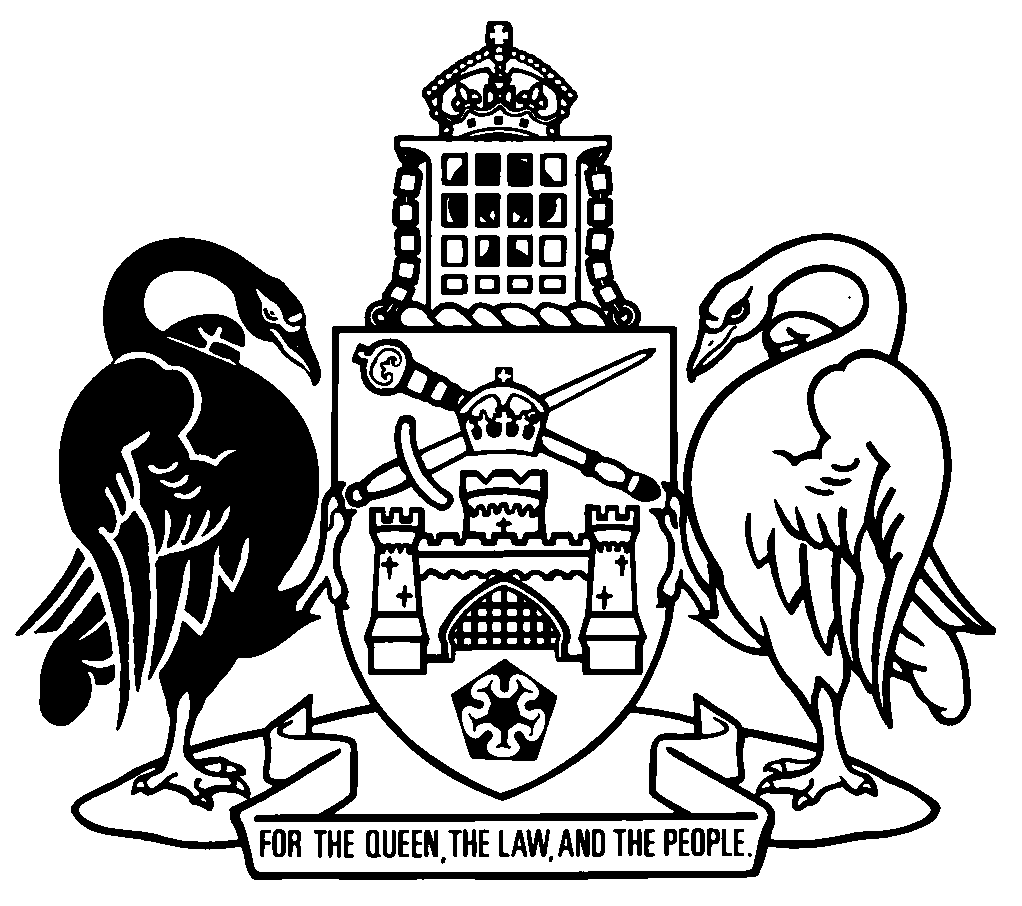 Australian Capital TerritoryLands Acquisition Act 1994    A1994-42Republication No 16Effective:  27 November 2023Republication date: 27 November 2023Last amendment made by A2023-36About this republicationThe republished lawThis is a republication of the Lands Acquisition Act 1994 (including any amendment made under the Legislation Act 2001, part 11.3 (Editorial changes)) as in force on 27 November 2023.  It also includes any commencement, amendment, repeal or expiry affecting this republished law to 27 November 2023.  The legislation history and amendment history of the republished law are set out in endnotes 3 and 4. Kinds of republicationsThe Parliamentary Counsel’s Office prepares 2 kinds of republications of ACT laws (see the ACT legislation register at www.legislation.act.gov.au):authorised republications to which the Legislation Act 2001 appliesunauthorised republications.The status of this republication appears on the bottom of each page.Editorial changesThe Legislation Act 2001, part 11.3 authorises the Parliamentary Counsel to make editorial amendments and other changes of a formal nature when preparing a law for republication.  Editorial changes do not change the effect of the law, but have effect as if they had been made by an Act commencing on the republication date (see Legislation Act 2001, s 115 and s 117).  The changes are made if the Parliamentary Counsel considers they are desirable to bring the law into line, or more closely into line, with current legislative drafting practice.  This republication does not include amendments made under part 11.3 (see endnote 1).Uncommenced provisions and amendmentsIf a provision of the republished law has not commenced, the symbol  U  appears immediately before the provision heading.  Any uncommenced amendments that affect this republished law are accessible on the ACT legislation register (www.legislation.act.gov.au). For more information, see the home page for this law on the register.ModificationsIf a provision of the republished law is affected by a current modification, the symbol  M  appears immediately before the provision heading.  The text of the modifying provision appears in the endnotes.  For the legal status of modifications, see the Legislation Act 2001, section 95.PenaltiesAt the republication date, the value of a penalty unit for an offence against this law is $160 for an individual and $810 for a corporation (see Legislation Act 2001, s 133).Australian Capital TerritoryLands Acquisition Act 1994Contents	PagePart 1	Preliminary	2	1	Name of Act	2	2	Dictionary	2	3	Notes	2	4	Meaning of authorised person	2Part 2	Temporary entry on, and occupation of, land	3	5	Powers additional to other powers	3	6	Notice to be given before powers exercised	3	7	Power to enter on, and examine, land	4	8	Power to occupy land temporarily	4	9	Powers in relation to land temporarily occupied	5	10	Obligations in relation to exercise of powers	6	11	Order to enforce exercise of powers	6	12	Exercise of powers not acquisition of interest in land	7Part 3	Acquisition of interests	8	13	Modes of acquisition	8	14	Nature of interests that may be acquired	8	15	Authorities with limited powers	8	16	Steps in acquisition by agreement	9	17	Steps in acquisition by compulsory process	9	18	Acquisitions to be in accordance with Act	10Part 4	Pre-acquisition procedures	11Division 4.1	Pre-acquisition declarations	11	19	Declaration that land suitable for acquisition	11	20	Publication of pre-acquisition declarations	13	21	Acquisitions where land required urgently etc	13	22	Effect of s 21 certificate on pre-acquisition declaration	15Division 4.2	Reconsideration of pre-acquisition declaration	15	23	Application for reconsideration of pre-acquisition of declaration	15	24	Reconsideration of pre-acquisition declaration	16	25	Notification of confirmation of pre-acquisition declaration etc	16Division 4.3	Miscellaneous	17	26	Meaning of authorising document in div 4.3	17	27	Correction of mistakes in authorising documents	17	28	Consequences of variation of authorising documents	17	29	Notification of confirmation or revocation of authorising documents	18	30	Registration of authorising documents	18	31	Owner of interest in land required to disclose existence of authorising documents	18Part 5	Acquisition procedures	20	32	Acquisition by agreement	20	33	Acquisition by compulsory process	21	34	When pre-acquisition declaration becomes absolute	22	35	Notice requiring acquisition	23	36	Acquisitions not affected by failure to comply with post-acquisition requirements	23	37	Entry into possession by acquiring authority	24	38	Notification of compulsory acquisition declarations	25	39	Effect of acquisition of mortgage interest on rights of mortgagee	26	40	Correction of compulsory acquisition declarations	26	41	Registration of compulsory acquisition declarations	27Part 6	Compensation for compulsory acquisition of interests in land	28Division 6.1	Entitlement to compensation	28	42	Entitlement to compensation	28	43	Mortgagees may waive rights in respect of mortgage interests	28Division 6.2	Amount of compensation—interests other than mortgage interests	29	44	Division 6.2 does not apply in relation to acquisition of mortgage interests	29	45	Amount of compensation—general principles	29	46	Meaning of market value in div 6.2	31	47	Special provision where market value determined on basis of potential of land	31	48	No general market for interest acquired	32	49	Interest affected by planning restriction	33	50	Matters to be disregarded in assessing compensation	34	51	Acquisition of dwelling	35	52	Interest subject to mortgage	35Division 6.3	Amount of compensation—mortgage interests	36	53	Interpretation for div 6.3	36	54	Amount of compensation	37	55	Particulars of mortgages may be required	38Division 6.4	Claims for, and offers of, compensation	39	56	Claims for compensation	39	57	Effect of compensation claim in respect of acquisition of mortgage interest	40	58	Amounts paid in respect of mortgage liabilities extinguished by s 57	41	59	Compensation for compulsory acquisition—Executive must accept or reject claim	41	60	Effect of ACAT decision	42	61	Consequences of not seeking ACAT review of decision to reject claim	43	61A	Executive may make offer of compensation where no claim is made	44	62	Compensation for compulsory acquisition—person may accept or reject Executive’s offer	45	63	Compensation for compulsory acquisition—Executive to reconsider offer and make final offer	45	64	Compensation for compulsory acquisition—person may accept or reject Executive’s final offer	46Division 6.5	Determination of compensation payable	46	65	Determination of compensation by pre-acquisition agreement	46	66	Determination of compensation by post-acquisition agreement	47	68	Persons not entitled to seek determination of compensation by more than 1 means	47	69	Separate rights of mortgagee and mortgagor to determination of compensation	48Division 6.6	Payment of compensation	48	70	Advance payment on account of compensation	48	71	Executive may pay rates etc	49	72	Payment of compensation	49	73	Relationship between advances on account of, and payments of, compensation	50	74	Repayment of advances where no entitlement to compensation	51	75	Payment of compensation into trust account	51	76	Interest payable on compensation—interests other than mortgage interests	52	77	Interest payable on compensation—mortgage interests	53Division 6.7	Courts to ensure just terms	55	78	Courts to ensure just terms	55Part 7	Compensation for exercise of powers under part 2 and failure to acquire	56Division 7.1	Entitlement to compensation	56	79	Meaning of loss suffered in pt 7	56	80	Entitlement to compensation—exercise of powers under pt 2	56	81	Entitlement to compensation—pre-acquisition declaration made but acquisition not proceeded with	56Division 7.2	Claims for, and offers of, compensation	57	82	Claims for compensation	57	83	Executive must accept or reject claim	58	84	Claimant may accept or reject Executive’s offer	59	85	Executive to reconsider offer and make final offer	59	86	Claimant may accept or reject Executive’s final offer	60Division 7.3	Determination of compensation payable	60	88	Determination of compensation by agreement	60	90	Persons not entitled to seek determination of compensation by more than 1 means	60Division 7.4	Payment of compensation	61	91	Advance payment on account of compensation	61	92	Payment of compensation	61	93	Relationship between advances on account of, and payments of, compensation	62	94	Repayment of advances where no entitlement to compensation	62	95	Payment of compensation into trust account	62	96	Interest payable on compensation	63Part 7A	Compensation for acquisition by utilities	65	96A	Application of pt 6 and pt 7 to compensation for acquisition by utilities	65Part 8	Persons with limited powers to deal with interests in land	67	97	Supreme Court may approve certain acts	67Part 9	Dealings in land vested in acquiring authorities	68	97A	Meaning of acquiring authority in pt 9	68	98	Disposals to be in accordance with pt 9	68	99	Vesting of interests in Territory authorities	68	100	Disposal of interests in land	69	101	Disposal may be made subject to reservation of interest	69	102	Interest in land to be offered first to former owner	69	103	Extinguishment of easements	71	104	Mining etc on certain land	72Part 9A	Notification and review of decisions	74	104AA	Definitions—pt 9A	74	104AB	Internal review notices	74	104AC	Reviewable decision notices	74	104AD	Applications for review	75Part 10	Miscellaneous	76	104A	Trust account	76	105	Indexation of s 51 (2) amount	76	106	General power of Supreme Court to adjust rights	77	107	Supreme Court may order stay of proceedings under mortgage	78	108	Jurisdiction of Supreme Court	79	109	Award of costs in ACAT proceeding	79	110	Orders to obtain possession	79	111	Injunctions	80	112	Payments to be good discharge	81	113	Execution of documents for and on behalf of Executive	81	114	How documents to be given	81	116	Delegation	82	117	Determination of fees	83	118	Approved forms	83	119	Regulation-making power	83Schedule 1	Reviewable decisions	84Dictionary		85Endnotes		88	1	About the endnotes	88	2	Abbreviation key	88	3	Legislation history	89	4	Amendment history	92	5	Earlier republications	99	6	Expired transitional or validating provisions	101Australian Capital TerritoryLands Acquisition Act 1994An Act relating to the acquisition of interests in land by the Executive and certain authorities and dealings with land so acquired, and for other purposesPart 1	Preliminary1	Name of ActThis Act is the Lands Acquisition Act 1994.2	DictionaryThe dictionary at the end of this Act is part of this Act.Note 1	The dictionary at the end of this Act defines certain terms used in this Act, and includes references (signpost definitions) to other terms defined elsewhere in this Act.For example, the signpost definition ‘authorised person—see section 4.’ means that the term ‘authorised person’ is defined in that section.Note 2	A definition in the dictionary (including a signpost definition) applies to the entire Act unless the definition, or another provision of the Act, provides otherwise or the contrary intention otherwise appears (see Legislation Act, s 155 and s 156 (1)).3	NotesA note included in this Act is explanatory and is not part of this Act.Note	See the Legislation Act s 127 (1), (4) and (5) for the legal status of notes.4	Meaning of authorised person	(1)	A person is an authorised person for a provision of this Act if—	(a)	the Executive has, by writing, authorised the person to act under the provision; or	(b)	the Executive has, by writing, authorised the holder or occupier of a particular office or position to act under the provision and the person holds or occupies, or is performing the duties of, the office or position.	(2)	For the compulsory acquisition of land by a utility under the Utilities Act 2000, section 104, an authorised person for the utility under that Act is also an authorised person for this Act.Part 2	Temporary entry on, and occupation of, land5	Powers additional to other powersThe powers conferred by this part are in addition to, and not in derogation of, the powers conferred by any other Territory law.6	Notice to be given before powers exercised	(1)	A person shall not exercise a power conferred by this part in relation to particular land unless—	(a)	the person has given written notice of his or her intention to exercise the power to each person whom the person believes, after diligent inquiry, to have an interest in the land, other than an interest under a mortgage, charge or other similar security; and	(b)	at least 14 days have elapsed since the requirements of paragraph (a) were satisfied.	(2)	A notice shall—	(a)	set out particulars of the intended exercise of the power in relation to the land; and	(b)	give reasons for the exercise of the power; and	(c)	include a statement to the effect that a person to whom the notice is given may, because of the exercise of the power, be entitled to compensation in accordance with part 7.7	Power to enter on, and examine, landAn authorised person may, for the purpose of ascertaining whether land is suitable for a public purpose or of obtaining information in relation to land that, in the opinion of the authorised person, is, or may be, suitable for a public purpose—	(a)	enter upon the land, or upon adjoining land, with such persons, vehicles and things as are reasonably necessary for the purpose; and	(b)	make surveys, take levels, dig or bore into the land, examine the soil and do, in relation to the land, any other thing reasonably necessary for the purpose.8	Power to occupy land temporarily	(1)	Where an acquiring authority holds an interest in land (the authority land), an authorised person may, with such other persons as are reasonably necessary, enter upon other land (the neighbouring land) being land within a distance of 500m from the nearest boundary of the authority land, and may temporarily occupy the neighbouring land for so long as is reasonably necessary for the purposes of any works connected with the carrying out of a public purpose.	(2)	Subsection (1) does not apply to neighbouring land—	(a)	that is a garden, orchard or plantation attached to, or belonging to, a house; or	(b)	that is a park, planted walk or avenue or ground ornamentally planted; or	(c)	that is less than 500m from a dwelling house of the occupier of the neighbouring land.9	Powers in relation to land temporarily occupied	(1)	While land is temporarily occupied under section 8, an authorised person may, in connection with the carrying out of a public purpose—	(a)	construct, build or place any plant, machinery, equipment or goods on the land; and	(b)	take from, or deposit on, the land sand, clay, stone, earth, gravel, timber, wood or other materials or goods; and	(c)	make roads, cuttings or excavations on the land; and	(d)	erect buildings (including workshops and sheds) of a temporary character on the land; and	(e)	manufacture or work materials of any kind on the land.	(2)	The power to take sand, clay, stone, earth or gravel is not exercisable in respect of a quarry, brick pit or other like place worked or used for getting materials for the purpose of sale.	(3)	An authorised person shall not exercise powers under subsection (1) so as to—	(a)	close, divert or narrow, or break the surface of, a road; or	(b)	alter the position of any water, sewerage or gas main or pipe; or	(c)	alter the position of any electricity or telecommunications cable or wire;unless the authorised person has given reasonable notice, in writing, of his or her intention to do so to the utility or other person responsible for the road, main, pipe, cable or wire.10	Obligations in relation to exercise of powersAn authorised person exercising powers under this part shall—	(a)	take all reasonable steps to ensure that the exercise of the powers causes as little detriment and inconvenience, and does as little damage, as is practicable to the land and to anything on, or growing or living on, the land; and	(b)	remain on the land only for such period as is reasonably necessary; and	(c)	remove from the land at the end of the occupation all plant, machinery, equipment, goods or structures brought onto, or erected on, the land other than any of those things that the owner or occupier agrees may be left on the land; and	(d)	leave the land, as nearly as practicable, in the condition in which it was immediately before it was occupied.11	Order to enforce exercise of powers	(1)	Where—	(a)	an authorised person is entitled to exercise powers under this part in relation to land; and	(b)	another person (the obstructing person) has hindered or obstructed, is hindering or obstructing, or proposes to hinder or obstruct the authorised person in the exercise of any of those powers;a court of summary jurisdiction may, on the application of the authorised person, make an order authorising a police officer or other person named in the order to use such assistance and force as are reasonably necessary to enable those powers to be exercised.	(2)	A copy of an application under subsection (1) shall be given to the obstructing person and that person is entitled to appear and be heard on the hearing of the application.12	Exercise of powers not acquisition of interest in landThe exercise of a power under this part does not constitute the acquisition of an interest in land for this Act.Part 3	Acquisition of interests13	Modes of acquisitionAn interest in land may be acquired under this Act—	(a)	by agreement under section 32; or	(b)	by compulsory process under section 33.14	Nature of interests that may be acquired	(1)	The interests that may be acquired under this Act are—	(a)	a legal or equitable estate or interest in land; and	(b)	any other right (including a right under an option and a right of redemption), charge, power or privilege over, or in connection with, land or an interest in land.	(2)	Those interests include—	(a)	an interest of the Territory, a State or another Territory in land; and	(b)	an interest that did not previously exist in relation to particular land; and	(c)	a restriction on the use of the land, whether or not annexed to particular land.15	Authorities with limited powersNothing in this Act gives to an authority a power that the authority does not otherwise have.16	Steps in acquisition by agreement	(1)	The principal steps in an acquisition under this Act by agreement are—	(a)	the making of a pre-acquisition declaration under part 4; and	(b)	any reconsideration of the pre-acquisition declaration under part 4; and	(c)	the authorisation of the acquisition under section 32; and	(d)	the making of the agreement under part 5; and	(e)	the taking of actions required by the agreement to complete the acquisition.	(2)	The making of a pre-acquisition declaration is not required if—	(a)	the interest to be acquired is owned by another acquiring authority; or	(b)	a certificate has been given under section 21.17	Steps in acquisition by compulsory process	(1)	The principal steps in an acquisition by compulsory process are—	(a)	the making of a pre-acquisition declaration under part 4; and	(b)	any reconsideration of the pre-acquisition declaration under part 4; and	(c)	the making of an acquisition declaration under part 5.	(2)	The making of a pre-acquisition declaration is not required if a certificate has been given under section 21.18	Acquisitions to be in accordance with Act	(1)	Subject to subsections (2) and (3), an acquiring authority shall not acquire an interest in land otherwise than in accordance with this Act unless—	(a)	the regulations provide that this Act does not apply in relation to the acquisition, by the acquiring authority, of interests in land in specified circumstances and the acquisition is an acquisition in those circumstances; or	(b)	the acquisition is authorised by a Territory law (including a law passed or made after the commencement of this part) and that law, or another Territory law, expressly provides that the firstmentioned law has effect despite anything contained in this Act; or	(c)	the acquisition is effected by a Territory law; or	(d)	the acquisition is effected by an agreement made when there was no pre-acquisition declaration or certificate under section 21 in force relating to the acquisition.	(2)	Nothing in this Act prevents the benefit of a restriction on the use of land becoming vested in an authority by the operation of a law other than this Act.	(3)	This Act does not apply in respect of the withdrawal by the Executive from a lease of Territory land of all or part of the land comprised in the lease where the withdrawal is made in accordance with the provisions of the lease.Part 4	Pre-acquisition proceduresDivision 4.1	Pre-acquisition declarations19	Declaration that land suitable for acquisition	(1)	The Executive may declare that it is considering the acquisition by an acquiring authority of an interest in land (other than a mortgage interest) for a public purpose.	(2)	The declaration shall identify the acquiring authority, the land, the interest in the land and the public purpose.	(3)	Except where the interest is a restriction on the use of land, the Executive shall include in the declaration—	(a)	a statement that the land appears to the Executive to be suitable for use, or for development for use, for a public purpose; and	(b)	a statement setting out—	(i)	particulars of the use to which the land will be put or for which it will be developed; and	(ii)	the reasons why the land appears to be suitable for that use or for development for that use.	(4)	Where the interest is a restriction on the use of land, the Executive shall include in the declaration—	(a)	a statement that it appears to the Executive to be appropriate for the acquiring authority to be given, for a public purpose, the benefit of the restriction on the use of the land; and	(b)	a statement—	(i)	explaining the nature of the restriction; and	(ii)	setting out the reasons why it is appropriate for the acquiring authority to be given the benefit of the restriction.	(5)	The Executive may include in the declaration a statement that the proposed use of the land, or the proposed restriction on the use of the land, as the case may be, is connected with the implementation of a policy particulars of which are set out in the declaration.	(6)	The Executive shall give a copy of the declaration to each person who is registered under the Land Titles Act 1925 as the owner of an interest in the land affected by the declaration together with—	(a)	a sketch showing the location of the land to which the declaration relates; and	(b)	a statement setting out a summary of the principal rights conferred by this Act on persons whose interests in land are affected by a pre-acquisition declaration.	(7)	If documents referred to in subsection (6) are required to be given to 2 or more persons, the Executive shall, as far as practicable, ensure that the documents are given to the persons at or about the same time.	(8)	The declaration ceases to be in force if—	(a)	the interest is acquired under this Act; or	(b)	the declaration is revoked; or	(c)	the declaration ceases to have effect because of section 22, 25 or 35 (2).	(9)	For this Act, an interest in land shall be taken to be affected by the declaration only if—	(a)	the interest is the same as, includes or is included in, the interest in land specified in the declaration (the declaration interest); or	(b)	the interest is some other interest in land that, if the declaration interest were acquired by compulsory process, would be in whole or in part divested, extinguished or diminished because of section 33 (5) (b).20	Publication of pre-acquisition declarations	(1)	As soon as practicable after making a pre-acquisition declaration, the Executive must—	(a)	give public notice of the declaration; and	(b)	give a copy of the declaration to the registrar-general.Note	Public notice means notice on an ACT government website or in a daily newspaper circulating in the ACT (see Legislation Act, dict, pt 1).	(2)	A pre-acquisition declaration is a notifiable instrument.Note	A notifiable instrument must be notified under the Legislation Act 2001.21	Acquisitions where land required urgently etc	(1)	Where, in relation to the proposed acquisition of an interest in land by an acquiring authority, the Executive is satisfied that—	(a)	there is an urgent necessity for the acquisition and it would be contrary to the public interest for the acquisition to be delayed by the need for the making, and the possible reconsideration, of a pre-acquisition declaration; or	(b)	to require the making of a pre-acquisition declaration in respect of the proposed acquisition would result in a disclosure of information that would be prejudicial to the Territory;the Executive may certify that it is so satisfied.	(2)	The certificate may include such information relating to the proposed acquisition as the Executive considers appropriate.	(3)	If the Executive gives a certificate, the interest may be acquired by the acquiring authority without the preparation of a pre-acquisition declaration.	(4)	The Executive shall—	(a)	cause a copy of the certificate to be laid before the Legislative Assembly within 5 sitting days of the Assembly after the giving of the certificate; and	(b)	as soon as practicable, cause a copy of the certificate to be served on each person whom the Executive believes, after diligent inquiry, to be a person affected by the certificate.	(5)	A certificate is a notifiable instrument.Note	A notifiable instrument must be notified under the Legislation Act 2001.	(6)	The Executive may give additional public notice of the certificate.Note	Public notice means notice on an ACT government website or in a daily newspaper circulating in the ACT (see Legislation Act, dict, pt 1). The discretion in s (6) is in addition to the requirement for notification on the legislation register as a notifiable instrument.	(7)	The certificate ceases to be in force if—	(a)	the interest is acquired under this Act; or	(b)	the certificate is revoked.	(8)	For this Act, a person shall be taken to be affected by the certificate only if—	(a)	the person is registered under the Land Titles Act 1925 as the owner of an interest in land to which the certificate relates (the certificate interest); or	(b)	the person is an owner of some other interest in land that, if the certificate interest were acquired by compulsory process, would be in whole or in part divested, extinguished or diminished because of section 33 (5) (b).22	Effect of s 21 certificate on pre-acquisition declarationWhere, after a pre-acquisition declaration has been made, the Executive gives a certificate under section 21 in relation to the same interest in land, the pre-acquisition declaration immediately ceases to have effect.Division 4.2	Reconsideration of pre-acquisition declaration23	Application for reconsideration of pre-acquisition of declaration	(1)	A person affected by a pre-acquisition declaration may apply to the Executive for a reconsideration of the declaration.	(2)	An application—	(a)	shall be in writing; and	(b)	shall set out the reasons for the application.	(3)	Subject to subsection (4), an application shall be made—	(a)	if section 19 (6) required that a copy of the declaration be given to the person—within 28 days after the day on which the copy was given to the person; or	(b)	in any other case—within 28 days after the first day on which the Executive has complied with the requirements of sections 19 (6) and 20 in relation to the declaration.	(4)	The Executive may, by writing and before the end of the period within which the person would otherwise be required to make an application, agree to an extension of that period.24	Reconsideration of pre-acquisition declaration	(1)	Where the Executive receives an application for reconsideration of a pre-acquisition declaration, it shall, within 28 days after receiving the application—	(a)	reconsider the application having regard to the reasons specified in the application and any other relevant matters; and 	(b)	by instrument—	(i)	confirm the declaration; or	(ii)	revoke the declaration; or	(iii)	vary the declaration.	(2)	The Executive shall not vary the declaration in such a way that an interest in land that was not previously an interest affected (within the meaning of section 19 (9)) by the declaration becomes an interest so affected.	(3)	The Executive’s decision shall include a statement of the reasons for the decision to confirm, revoke or vary the declaration.	(4)	The person who made the application may, by writing and before the end of the period of 28 days referred to in subsection (1), agree to an extension of that period.25	Notification of confirmation of pre-acquisition declaration etc	(1)	An instrument under section 24 (1) that confirms or varies a pre-acquisition declaration is a disallowable instrument.Note	A disallowable instrument must be notified, and presented to the Legislative Assembly, under the Legislation Act 2001.	(2)	The Legislation Act 2001, chapter 7 (Presentation, amendment and disallowance of subordinate laws and disallowable instruments) applies to the instrument as if each reference in that chapter to 6 sitting days were a reference to 3 sitting days.	(3)	If the instrument is taken to be repealed under the Legislation Act 2001, chapter 7, the Executive must give notice to everyone to whom a copy of the declaration was given under this part.	(4)	A notice under subsection (3) is a notifiable instrument.Note	A notifiable instrument must be notified under the Legislation Act 2001.Division 4.3	Miscellaneous26	Meaning of authorising document in div 4.3In this division:authorising document means a pre-acquisition declaration or a certificate under section 21.27	Correction of mistakes in authorising documentsThe Executive may, by writing, vary an authorising document for the purpose of correcting a clerical error or an obvious mistake in the document.28	Consequences of variation of authorising documentsWhere, under section 27 or division 4.2, the Executive varies an authorising document, the following provisions have effect:	(a)	anything done in relation to the document before its variation shall be deemed to have been done in relation to the document as varied;	(b)	the Executive shall cause a copy of the document, clearly showing the variation, to be given to—	(i)	each person to whom a copy of the original document was given in accordance with a requirement of this part; and	(ii)	any other person whom the Executive has reason to believe to be a person affected by the document as varied.29	Notification of confirmation or revocation of authorising documentsWhere the Executive confirms or revokes an authorising document, the Executive shall cause written notice of the confirmation or revocation to be given to each person to whom a copy of the document was given in accordance with a requirement of this part.30	Registration of authorising documents 	(1)	As soon as practicable, and, in any event, within 7 working days, after an authorising document is made or given, or is varied or revoked, the director-general shall cause to be lodged with the registrar-general a memorandum setting out particulars of the document, or of the variation or revocation, as the case may be.	(2)	The registrar-general shall make such entries in the records kept by him or her as he or she thinks appropriate.31	Owner of interest in land required to disclose existence of authorising documents	(1)	Where a copy of an authorising document has been given to a person (the owner) in accordance with this part, the owner shall not, at a time when the document is in force, enter into any agreement with another person in respect of the owner’s interest in the land to which the document relates without first disclosing to the other person the existence of the document.	(2)	If the owner enters into an agreement with another person without making a disclosure as required by subsection (1)—	(a)	the other person is entitled, by notice in writing given to the owner, to rescind or terminate the agreement; and	(b)	if the other person has suffered loss or damage because of the failure to make the disclosure—the owner is liable to pay the amount of the loss or damage to the other person.	(3)	The rights conferred by subsection (2) are in addition to, and not in derogation of, any other right or remedy under Territory law.Part 5	Acquisition procedures32	Acquisition by agreement	(1)	The Executive may authorise the acquisition under this Act by agreement of an interest in land other than land in a public park, by an acquiring authority for a public purpose.	(2)	The acquiring authority may then enter into an agreement for the acquisition of the interest if—	(a)	a pre-acquisition declaration in relation to the acquisition has become absolute and is in force; or	(b)	the Executive has given a certificate under section 21 in respect of the acquisition; or	(c)	the interest is owned by the Territory or a Territory authority.	(3)	The Executive shall cause to be laid before the Legislative Assembly, within 15 sitting days of the Assembly after the agreement is entered into, a statement describing—	(a)	the interest; and	(b)	the situation of the land; and	(c)	the price at which the interest is being, or has been, acquired; and	(d)	the public purpose for which the interest is being, or has been, acquired.	(4)	Failure to comply with subsection (3) in relation to an acquisition does not invalidate the acquisition.	(5)	In this section:public park means land that, under a Territory law, is dedicated or reserved, or is vested in trustees, as a public park or national park or otherwise is for the purposes of public recreation.33	Acquisition by compulsory process	(1)	If, in relation to the acquisition of an interest in land by an acquiring authority—	(a)	a pre-acquisition declaration has become absolute and is in force; or	(b)	a certificate has been given under section 21;the Executive may declare that the interest is acquired by the acquiring authority by compulsory process.	(2)	The declaration shall—	(a)	identify the land concerned; and	(b)	specify the public purpose for which the interest is being acquired.	(3)	The declaration is a notifiable instrument.Note	A notifiable instrument must be notified under the Legislation Act 2001.	(4)	The Executive must give additional public notice of the declaration.Note	Public notice means notice on an ACT government website or in a daily newspaper circulating in the ACT (see Legislation Act, dict, pt 1). The requirement in s (4) is in addition to the requirement for notification on the legislation register as a notifiable instrument.	(5)	On the notification of the declaration under the Legislation Act 2001, the interest is, by force of this section—	(a)	vested in the acquiring authority; and	(b)	freed and discharged from all other interests and from all trusts, restrictions, dedications, reservations, obligations, mortgages, encumbrances, contracts, licences, charges and rates.	(6)	Where, because of subsection (5) (b), another interest in the land is, in whole or in part, divested, extinguished or diminished, that other interest shall, to that extent, be taken, for this Act, to have been acquired by compulsory process.	(7)	For this Act, a person shall be taken to be affected by the declaration if—	(a)	the person is an owner of the interest identified in the declaration; or	(b)	the person is an owner of some other interest in the land that, because of subsection (5) (b), is divested, extinguished or diminished.34	When pre-acquisition declaration becomes absolute	(1)	Where—	(a)	a pre-acquisition declaration is in force; and	(b)	the requirements of sections 19 (6), 20, 28, 29 and 30 (1) have been complied with in relation to the declaration; and	(c)	the requirements of the Legislation Act 2001 (as affected by section 25 (2) of this Act) have been complied with in relation to the declaration;the declaration becomes absolute in accordance with this section.	(2)	If no application for reconsideration has been made, the declaration becomes absolute at the end of 28 days after the last day on which such an application could have been made.	(3)	If, because of 1 or more applications for reconsideration, the declaration has been confirmed or varied by an instrument under section 24 (1) (Reconsideration of pre-acquisition declaration), then, unless the instrument is disallowed by the Legislative Assembly, the declaration (as confirmed or varied) becomes absolute on the day after the last day when the instrument could have been disallowed by the Legislative Assembly.35	Notice requiring acquisition	(1)	Where—	(a)	at least 28 days have elapsed since a pre-acquisition declaration became absolute; and	(b)	the declaration is still in force; and	(c)	the interest in land to which the declaration relates has not been acquired;a person who is an owner of the interest may, by written notice given to the Executive, require that the interest be acquired.	(2)	If the interest is not acquired by an acquiring authority within 3 months after the giving of the notice, the declaration ceases to have effect at the end of that period.	(3)	The person may, in writing and before the end of the period referred to in subsection (2), agree to an extension of that period.36	Acquisitions not affected by failure to comply with post-acquisition requirementsOnce an interest in land has been acquired by compulsory process, the acquisition is not affected by any later failure to comply with a requirement of this part that relates to the acquisition.37	Entry into possession by acquiring authority	(1)	Where—	(a)	an interest in land is acquired by an acquiring authority by compulsory process; and	(b)	the interest entitles the authority to possession of the land;a person occupying the land on the date of acquisition is entitled, subject to this section, to remain in occupation of the land or of such part of the land as the person specifies, by notice in writing given to the Executive, for the period of 6 months or for a longer period fixed by agreement between the Executive and the person.	(2)	If the Executive is satisfied that it is essential that the acquiring authority enter into possession of the land or part of the land urgently, the Executive may give to the occupier written notice—	(a)	stating its reasons for being so satisfied; and	(b)	fixing the date on which the person is to vacate the land or part of the land, as the case may be.	(3)	A notice under subsection (2) must set out the reasons for the Executive’s decision.	(4)	The person to whom the notice is given ceases to be entitled to remain in occupation of the land, or the part of the land, as the case may be, on the day fixed by the notice.	(5)	The terms (including any amount payable in relation to occupation on and after the date of acquisition) on which the person remains in occupation of the land are the terms agreed by the Executive and the person or, if they cannot agree, the terms decided by the Executive.Note	The Executive’s decision is a reviewable decision (see s 104AA), and the Executive must give a reviewable decision notice to the person (see s 104AC).38	Notification of compulsory acquisition declarationsThe Executive shall, within 14 days after notification under the Legislation Act 2001 of a declaration under section 33, cause to be given to each person whom the Executive believes, after diligent inquiry, to be a person affected (within the meaning of section 33 (7)) by the declaration the following documents:	(a)	a copy of the declaration;	(b)	a notice—	(i)	stating that the person appears to be entitled to compensation in respect of the acquisition; and	(ii)	stating that if the person does not make a claim for compensation within 3 years after the day the declaration comes into force, the Executive may make an offer of compensation to the person under section 61A (2) (Executive may make offer of compensation where no claim is made); and	(iii)	stating that if the Executive makes an offer of compensation under section 61A (2) to the person, the person is not entitled to make a claim for compensation under section 56 in relation to the acquisition; and	(iv)	setting out such other information with respect to the operation of this Act as the Executive considers appropriate;	(c)	a compensation claim form approved under section 118 (Approved forms) for section 56 (Claims for compensation).39	Effect of acquisition of mortgage interest on rights of mortgageeWhere a mortgage interest is acquired by compulsory process, the mortgagee retains, in respect of so much of the mortgage debt as is not discharged by section 57, any rights and remedies that the mortgagee may have—	(a)	against the mortgagor; or	(b)	in respect of any interest in land that is still subject to the mortgage.40	Correction of compulsory acquisition declarations	(1)	The Executive may vary a declaration under section 33 (1) for the purpose of correcting a clerical error, or an obvious mistake, in the declaration.	(2)	A variation is a notifiable instrument.Note	A notifiable instrument must be notified under the Legislation Act 2001.	(3)	Where the Executive varies a declaration, the following provisions have effect:	(a)	if the declaration has been notified under the Legislation Act 2001—this part has effect as if the declaration had been notified as varied;	(b)	the Executive shall cause a copy of the declaration, clearly showing the variation, to be given to—	(i)	each person to whom a copy of the original declaration was given in accordance with section 38; and	(ii)	any other person whom the Executive has reason to believe to be a person affected (within the meaning of section 33 (7)) by the declaration as varied.41	Registration of compulsory acquisition declarations	(1)	As soon as practicable, and, in any event, within 28 days, after the notification under the Legislation Act 2001 of a declaration under section 33 (1) (Acquisition by compulsory process) or a variation under section 40 (1) (Correction of compulsory acquisition declarations), the director-general shall cause to be lodged with the registrar-general a memorandum setting out particulars of the declaration, or of the variation, as the case may be.	(2)	The registrar-general may—	(a)	deal with and give effect to the declaration as if it were a grant, conveyance, or transfer of the acquired interest to the acquiring authority duly executed under the law in force in the ACT; and	(b)	make such entries in the records kept by the registrar-general as are necessary having regard to the effect of section 33 (5).Part 6	Compensation for compulsory acquisition of interests in landDivision 6.1	Entitlement to compensation42	Entitlement to compensationA person from whom an interest in land is acquired by compulsory process is entitled to be paid compensation by the Executive in accordance with this part in respect of the acquisition.43	Mortgagees may waive rights in respect of mortgage interests	(1)	The mortgagee under a mortgage may, by written notice given to the Executive, waive the mortgagee’s right to any compensation under this Act in respect of the acquisition of a mortgage interest.	(2)	The Executive may, by written notice given to a mortgagee from whom a mortgage interest has, or may have been, acquired by compulsory process, require the mortgagee, at his or her option—	(a)	to make a claim under division 6.4; or	(b)	to waive the right to compensation.	(3)	If a mortgagee does not, within 30 days after a notice is given to the mortgagee or such further period as the Executive, by writing, allows, make a claim for compensation, the mortgagee shall be deemed to have waived the right to compensation in respect of the acquisition of the mortgage interest.	(4)	A mortgagee who waives the right to compensation in respect of the acquisition of a mortgage interest—	(a)	is debarred from recovering any compensation from the Executive, the Territory or the Commonwealth in respect of the acquisition; but	(b)	retains, in respect of the mortgage debt, any rights and remedies that the mortgagee may have—	(i)	against the mortgagor; or	(ii)	in respect of any interest in land that is still subject to the mortgage.Division 6.2	Amount of compensation—interests other than mortgage interests44	Division 6.2 does not apply in relation to acquisition of mortgage interestsThis division does not apply in relation to the acquisition of a mortgage interest.45	Amount of compensation—general principles	(1)	The amount of compensation to which a person is entitled under this part in respect of the acquisition of an interest in land is such amount as, having regard to all relevant matters, will justly compensate the person for the acquisition.	(2)	In assessing the amount of compensation to which the person is entitled, regard shall be had to all relevant matters, including—	(a)	except in a case to which paragraph (b) applies—	(i)	the market value of the interest on the day of the acquisition; and	(ii)	the value, on the day of the acquisition, of any financial advantage, additional to market value, to the person incidental to the person’s ownership of the interest; and	(iii)	any reduction in the market value of any other interest in land held by the person that is caused by the severance by the acquisition of the acquired interest from the other interest; and	(iv)	where the acquisition has the effect of severing the acquired interest from another interest—any increase or decrease in the market value of the interest still held by the person resulting from the nature of, or the carrying out of, the purpose for which the acquired interest was acquired; and	(b)	if—	(i)	the interest acquired from the person did not previously exist as such in relation to the land; and	(ii)	the person’s interest in the land was diminished, but not extinguished, by the acquisition; andthe loss suffered by the person because of the diminution of the person’s interest in the land; and	(c)	any loss, injury or damage suffered, or expense reasonably incurred, by the person that was, having regard to all relevant considerations, including any circumstances peculiar to the person, suffered or incurred by the person as a direct, natural and reasonable consequence of—	(i)	the acquisition of the interest; or	(ii)	the making or giving of the pre-acquisition declaration or certificate under section 21 in relation to the acquisition of the interest;other than any such loss, injury, damage or expense in respect of which compensation is payable under part 7; and	(d)	subject to section 50, if the interest is limited as to time or may be terminated by another person—the likelihood of the continuation or renewal of the interest and the likely terms and conditions on which any continuation or renewal would be granted; and	(e)	any legal or other professional costs reasonably incurred by the person in relation to the acquisition, including the costs of—	(i)	obtaining advice in relation to the acquisition, the entitlement of the person to compensation or the amount of compensation; and	(ii)	executing, producing or surrendering such documents, and making out and providing such abstracts and attested copies, as the director-general, the solicitor-general, the chief solicitor or a person authorised under the Law Officers Act 2011, section 29 (1) (Person authorised by chief solicitor) requires.46	Meaning of market value in div 6.2For this division, the market value of an interest in land at a particular time is the amount that would have been paid for the interest if it had been sold at that time by a willing but not anxious seller to a willing but not anxious buyer.47	Special provision where market value determined on basis of potential of landWhere the market value of an interest in land acquired by compulsory process is assessed upon the basis that the land had potential to be used for a purpose other than the purpose for which it was used at the time of acquisition, compensation shall not be allowed in respect of any loss or damage that would necessarily have been suffered, or expense that would necessarily have been incurred, in realising that potential.48	No general market for interest acquired	(1)	This section applies where—	(a)	an interest in land (the old land) is acquired from a person by compulsory process; and	(b)	immediately before the acquisition, the person was using the old land, or intended to use the old land, for a purpose other than the carrying on of a business; and	(c)	but for the acquisition, the land would have been, or would have continued to be, used for that purpose; and	(d)	at the time of the acquisition, there was no general demand or market for land used for that purpose; and	(e)	the person has acquired, or intends to acquire, another interest in other land (the new land) in substitution for the acquired interest and intends to use the new land for the same purpose.	(2)	The market value of the acquired interest on the day of acquisition shall be taken to be the greater of—	(a)	the amount that, apart from this section, would be the market value (if any) of that interest on that day; and	(b)	the net acquisition cost, in relation to the interest in the new land.	(3)	The net acquisition cost, in relation to the interest in the new land, is the amount calculated in accordance with the formula:CA + where:CA means the amount of the cost, or the likely cost, to the person of the acquisition of the interest in the new land.E means the amount of the expenses and losses incurred, or likely to be incurred, by the person as a result of, or incidental to, ceasing to use the old land and commencing to use the new land for the same purpose.FI means the present value of any real and substantial saving in recurring costs (relating to land or an interest in land) gained by the person as a result of the relocation.49	Interest affected by planning restriction	(1)	This section applies where—	(a)	an interest in land is acquired from a person by compulsory process; and	(b)	immediately before the acquisition, a planning instrument was in force having the effect of limiting or restricting the permissible use of the land to use for a purpose of a public nature; and	(c)	the planning instrument was made to meet the needs of an acquiring authority; and	(d)	the planning instrument was not in force in relation to the land at the time the person acquired the interest.	(2)	In determining the amount of compensation to which the person is entitled in respect of the acquisition of the interest—	(a)	the limitation or restriction on the use of the land imposed by the planning instrument shall be disregarded; and	(b)	it shall be assumed that the land was subject only to such limitations and restrictions as would have been likely if there had been no proposal to limit or restrict the use of the land to use for the purpose permitted by the planning instrument; and	(c)	the amount of any compensation paid or payable to the person in consequence of the planning instrument shall be deducted from the compensation to which the person would otherwise be entitled.50	Matters to be disregarded in assessing compensation	(1)	In assessing compensation, there shall be disregarded—	(a)	any special suitability or adaptability of the relevant land for a purpose for which it could only be used pursuant to a power conferred by or under law, or for which it could only be used by a government or public authority; and	(b)	any increase in the value of the land caused by its use in a manner, or for a purpose, contrary to law; and	(c)	any increase or decrease in the value of the land caused by the carrying out of, or the proposal to carry out, the purpose for which the interest was acquired; and	(d)	any increase in the value of the land caused by the carrying out, after a copy of the pre-acquisition declaration or certificate under section 21 in relation to the acquisition of the interest was given to the person, of any improvements to the land, unless the improvements were carried out with the written approval of the territory planning authority; and	(e)	for an acquisition of land the subject of a rural lease granted for a term shorter than 21 years—the possibility of a further lease being granted in relation to the land under the Planning Act 2023, section 289.	(2)	In this section:rural lease—see the Planning Act 2023, section 256.51	Acquisition of dwelling	(1)	This section applies where—	(a)	an interest in land is acquired from a person by compulsory process; and	(b)	the interest entitled the person to occupy a dwelling on the land; and	(c)	immediately before the acquisition the person was occupying the dwelling as his or her principal place of residence; and	(d)	because of the acquisition, the person has ceased to be entitled to occupy the dwelling as his or her principal place of residence.	(2)	The amount of compensation to which the person is entitled in respect of the acquisition is the sum of $15 000 (or that amount as indexed by section 105) and the greater of the following amounts:	(a)	the amount of compensation to which the person would, apart from this section, be entitled;	(b)	the aggregate of the costs to the person of acquiring a reasonably equivalent interest in land that entitles the person to occupation of a reasonably equivalent dwelling.52	Interest subject to mortgage	(1)	This section applies where—	(a)	an interest in land is acquired from a person (the owner) by compulsory process; and	(b)	immediately before the acquisition, the interest was subject to 1 or more mortgages.	(2)	As a general rule, the compensation to which the owner is entitled in respect of the acquisition shall be determined as if the interest had not been subject to any mortgage.	(3)	If compensation is payable under this part to a mortgagee, the compensation payable to the owner is reduced by so much of the compensation payable to the mortgagee as represents the amount calculated according to section 54 (1) (a).	(4)	If a mortgagee waives the right to compensation in respect of the acquisition of a mortgage interest, the compensation to which the owner would otherwise be entitled is increased by such amount as the owner should justly receive as compensation in respect of interest upon the mortgage debt accruing from the time of the acquisition, or in respect of any other liability to the mortgagee.Division 6.3	Amount of compensation—mortgage interests53	Interpretation for div 6.3	(1)	For this division, money shall be taken to have been due to a mortgagee under, or to have been secured by, a mortgage at the time of acquisition of a mortgage interest only to the extent that, at that time—	(a)	the right of the mortgagee to recover the money secured by the mortgage was not barred by a law relating to the limitation of actions; or	(b)	the mortgagee was entitled to recover money secured by the mortgage by exercising a power of sale of, or other remedy in relation to, the interest in land subject to the mortgage.	(2)	For this division, the interest due to the mortgagee under a mortgage at a particular time is the interest that would be payable to the mortgagee if the mortgage were discharged at that time, other than so much (if any) of that interest as represents—	(a)	costs of reinvesting the principal under the mortgage; or	(b)	a loss, or possible loss, of interest on the reinvestment of the principal under the mortgage.54	Amount of compensation	(1)	The amount of compensation to which a mortgagee is entitled under this part in respect of the acquisition of a mortgage interest under a mortgage (the relevant mortgage) is an amount equal to the sum of—	(a)	so much of the sum of—	(i)	the amount of the principal secured by the relevant mortgage at the time of acquisition of the mortgage interest; and	(ii)	the amount of any interest, costs or charges due to the mortgagee under the relevant mortgage at that time;as does not exceed the amount of compensation payable under this Act to the mortgagor in respect of the acquisition of the interest in land that was subject to the relevant mortgage; and	(b)	any legal or other professional costs reasonably incurred by the mortgagee in relation to the acquisition of the mortgage interest, including costs of—	(i)	obtaining advice in relation to the acquisition, the entitlement of the mortgagee to compensation or the amount of compensation; and	(ii)	executing, producing or surrendering such documents, and making out and providing such abstracts and attested copies, as the director-general, the solicitor-general, the chief solicitor or a person authorised under the Law Officers Act 2011, section 29 (1) (Person authorised by chief solicitor) requires.	(2)	For subsection (1), if—	(a)	the relevant mortgage was the only mortgage over the interest in land immediately before the acquisition; or	(b)	there were 2 or more mortgages over the interest in land immediately before the acquisition and the relevant mortgage had, at that time, priority over the other mortgage or mortgages;the compensation payable to the mortgagor in respect of the acquisition of the interest in land shall be taken to be the compensation that would have been payable to the mortgagor if there had been no mortgage over the interest.	(3)	For subsection (1), if—	(a)	there were 2 or more mortgages over the interest in land immediately before the acquisition; and	(b)	the relevant mortgage did not have, at that time, priority over the other mortgage or mortgages;the compensation payable to the mortgagor in respect of the acquisition of the interest in land shall be taken to be the compensation that would have been payable to the mortgagor if there had been no mortgage over the interest, reduced by the principal secured at the time of the acquisition by, and the interest, costs and charges due at that time under, a mortgage or mortgages having priority over the relevant mortgage.55	Particulars of mortgages may be required	(1)	The Executive may, by written notice require a person from whom an interest in land, other than a mortgage interest, has been acquired by compulsory process, to provide the Executive with the following particulars:	(a)	whether the interest was, immediately before the acquisition, subject to any mortgages;	(b)	in relation to each mortgage (if any) to which the interest was, immediately before its acquisition, subject—	(i)	the name and address of the mortgagee; and	(ii)	the amount of principal secured by the mortgage at the time of the acquisition of the interest; and	(iii)	the amount of interest, costs and charges due under the mortgage at that time.	(2)	If the person fails to provide the Executive with the particulars within 30 days after the giving of the notice, or such further period as the Executive by writing, allows, the Executive may agree with any person claiming to be a mortgagee of the interest in land as to the amounts due under the mortgage and the firstmentioned person is debarred from disputing the correctness of any amounts so agreed.Division 6.4	Claims for, and offers of, compensation56	Claims for compensation	(1)	A person who considers that he or she is entitled to be paid compensation in accordance with this part may make a claim for compensation.	(2)	A claim—	(a)	shall specify—	(i)	the interest of the person that has been acquired by compulsory process; and	(ii)	the amount of compensation the person claims in respect of the acquisition; and	(iii)	if the claim is in respect of the acquisition of a mortgage interest under a mortgage—the amounts that, for division 6.3, are the amounts of—	(A)	principal secured by the mortgage at the time of the acquisition of the interest; and	(B)	any interest, costs and charges due under the mortgage at that time; and	(b)	shall be given to the Executive.Note	If a form is approved under s 118 (Approved forms) for a claim, the form must be used.	(3)	A person who has made a claim may, by notice in writing given to the Executive, withdraw the claim.	(4)	Where a claim is withdrawn, this Act has effect as if the claim had never been made.	(5)	For this Act, a claim shall be taken to be made when it is given to the Executive.	(6)	The Executive must decide a claim within 42 days after the day the claim is made.	(7)	The claimant may agree in writing to an extension of the 42-day period before the end of the period.57	Effect of compensation claim in respect of acquisition of mortgage interest	(1)	This section applies where—	(a)	a mortgage interest has been acquired from a mortgagee; and	(b)	the mortgagee makes a claim for compensation in respect of the acquisition.	(2)	To the extent of the compensation payable to the mortgagee in respect of the acquisition, excluding amounts referred to in section 54 (1) (b), the acquisition shall, on the making of the claim, be taken to have discharged the liability of the mortgagor under the mortgage as from the time of acquisition.	(3)	On payment or tender of the compensation to the mortgagee, the mortgagee shall, if so required by the mortgagor and at the expense of the mortgagor, execute a discharge of the mortgage debt to the extent to which the mortgage debt is taken, by subsection (2), to have been discharged.58	Amounts paid in respect of mortgage liabilities extinguished by s 57	(1)	Where an amount has been paid to or recovered by the mortgagee under a mortgage in respect of a liability that, upon the making of a claim by the mortgagee, is, by section 57, taken to have been discharged as from the time of acquisition of a mortgage interest under the mortgage—	(a)	the mortgagee is liable to repay that amount to the person who paid it; and	(b)	the Executive may deduct from the compensation payable to the mortgagee and pay to the person who paid that amount so much of that amount as has not been so repaid.	(2)	A payment made by the Executive under subsection (1) (b) shall be deemed to have been made in discharge of the obligation of the mortgagee under subsection (1) (a).59	Compensation for compulsory acquisition—Executive must accept or reject claim	(1)	If the Executive is satisfied that the interest in land stated in a claim was acquired by compulsory process from the claimant, the Executive must make an offer of compensation to the claimant that the Executive considers the claimant is entitled to in accordance with division 6.2 or division 6.3.Note	An offer is an internally reviewable decision (see s 104AA), and the Executive must give an internal review notice to the claimant (see s 104AB).	(2)	The internal review notice about the offer of compensation must include a statement—	(a)	that the claim is accepted; and	(b)	about how the compensation offered is worked out.	(3)	If the Executive does not consider that the interest in land stated in the claim was acquired by compulsory process from the claimant, the Executive must reject the claim.Note	The decision to reject a claim is a reviewable decision (see s 104AA), and the Executive must give a reviewable decision notice to the claimant (see s 104AC).	(4)	If the Executive has not given an internal review notice or reviewable decision notice to the claimant within the 42-day period mentioned in section 56 (6), the Executive is taken to have rejected the claim.60	Effect of ACAT decision	(1)	If the ACAT confirms the Executive’s decision to reject a claim for compensation, the interest stated in the claim is taken, for this Act, not to have been acquired from the claimant by compulsory process.	(2)	If the ACAT sets aside the Executive’s decision to reject a claim for compensation, and accepts the claim, the interest stated in the claim is taken, for this Act, to have been acquired from the claimant by compulsory process.61	Consequences of not seeking ACAT review of decision to reject claim	(1)	This section applies if the Executive rejects a claim for compensation and—	(a)	the claimant does not make an application to the ACAT in relation to the rejection within the period required under the ACT Civil and Administrative Tribunal Act 2008; orNote	Requirements for applications to the ACAT, including when an application must be made, are prescribed under the ACT Civil and Administrative Tribunal Act 2008 (see s 10).	(b)	each of the following applies:	(i)	the claimant makes an application to the ACAT in relation to the rejection within the period required under the ACT Civil and Administrative Tribunal Act 2008;	(ii)	the ACAT confirms the decision;	(iii)	it is at least 30 days since the ACAT made its decision, and no appeal in relation to the decision has been made to the Supreme Court.	(2)	The Executive may pay compensation under this part on the basis that the claimant was not, at the time of the acquisition to which the claim relates, entitled to the interest the subject of the claim.	(3)	If compensation is paid in relation to an interest that is inconsistent with the interest (the subject interest) the subject of the claim, no compensation is payable in relation to the subject interest.61A	Executive may make offer of compensation where no claim is made	(1)	This section applies if—	(a)	the Executive is satisfied that an interest in land (other than a mortgage interest) has been acquired by compulsory process from a person; and	(b)	at least 3 years have passed since the date of acquisition; and	(c)	the person has not made a claim for compensation under section 56.	(2)	The Executive may make an offer of compensation to the person that the Executive considers the person is entitled to in accordance with division 6.2 (Amount of compensation—interests other than mortgage interests).Note	An offer is an internally reviewable decision (see s 104AA), and the Executive must give an internal review notice to the person (see s 104AB).	(3)	The internal review notice about the offer of compensation must include a statement—	(a)	that the Executive is satisfied that the interest in land (other than a mortgage interest) has been acquired by compulsory process from the person; and	(b)	that at least 3 years have passed since the date of acquisition and the person has not made a claim for compensation under section 56; and	(c)	about how the compensation offered is worked out.	(4)	If the Executive makes an offer of compensation to the person under subsection (2) for the acquisition, the person is not entitled to make a claim for compensation under section 56 in relation to the acquisition.	(5)	In this section:date of acquisition means the day a declaration under section 33 (Acquisition by compulsory process) in relation to an interest in land came into force.62	Compensation for compulsory acquisition—person may accept or reject Executive’s offer	(1)	This section applies if the Executive makes an offer of compensation to a person under section 59 (1) or section 61A (2).	(2)	The person may, by written notice given to the Executive—	(a)	accept the offer of compensation; or	(b)	reject the offer of compensation, tell the Executive the amount of compensation that the person considers the person is entitled to, and state how the amount is worked out.63	Compensation for compulsory acquisition—Executive to reconsider offer and make final offer	(1)	If the Executive receives a notice under section 62 (2) (b), the Executive must—	(a)	reconsider the amount of compensation within 2 months (the 2-month period) after the day the Executive receives the notice; and	(b)	consider the information included in the notice; and	(c)	make a final offer of compensation to the person that the Executive considers the person is entitled to in accordance with division 6.2 or 6.3.Note	A final offer is a reviewable decision (see s 104AA), and the Executive must give a reviewable decision notice to the person (see s 104AC).	(2)	The reviewable decision notice about the final offer of compensation must include a statement about how the compensation offered is worked out.	(3)	If the Executive has not given a reviewable decision notice to the person within the 2-month period—	(a)	the internal review notice given to the person in relation to a claim under section 59 (1) or an offer of compensation under section 61A (2), is taken to be a reviewable decision notice given to the person on the last day of the 2-month period; and	(b)	the offer of compensation made in the internal review notice under section 59 (1) or section 61A (2) is taken to be a final offer of compensation.64	Compensation for compulsory acquisition—person may accept or reject Executive’s final offer	(1)	This section applies if a person has received, or is taken to have received, a final offer of compensation.	(2)	The person may accept or reject the final offer by notice in writing given to the Executive.Division 6.5	Determination of compensation payable65	Determination of compensation by pre-acquisition agreement	(1)	The Executive and the owner of an interest in land, other than a mortgage interest, may agree on the amount of compensation to which the owner will be entitled if the interest is acquired by compulsory process within a time specified in the agreement.	(2)	If the interest is acquired from the owner by compulsory process within the specified time and the agreement is still in force, the amount of compensation payable to the owner in respect of the acquisition is the amount specified in the agreement.66	Determination of compensation by post-acquisition agreementIf—	(a)	a person has made a claim for compensation; and	(b)	the Executive has made an offer (including a final offer) of an amount of compensation; and	(c)	the person has accepted the offer;the amount of compensation payable to the person in respect of the acquisition to which the claim relates is the amount of compensation so offered by the Executive and accepted by the person.68	Persons not entitled to seek determination of compensation by more than 1 means	(1)	A person who has, under division 6.4, accepted an offer of compensation is not entitled, in respect of the same claim—	(a)	to accept another offer of compensation; or	(b)	to make an application to the ACAT.	(2)	Where, a person has—	(a)	entered into an agreement under section 65; or	(b)	made an application to the ACAT;then, unless the agreement is revoked, or the application or proceedings are withdrawn or terminated otherwise than by a decision on the merits, the person is not entitled, in respect of the same claim—	(c)	to accept an offer of compensation; or	(d)	to enter into an agreement, or another agreement, under section 65; or	(e)	to make an application, or another application, to the ACAT.69	Separate rights of mortgagee and mortgagor to determination of compensationThe rights of a mortgagor claiming compensation are not affected by a determination of the compensation payable to a mortgagee, and the rights of a mortgagee claiming compensation are not affected by a determination of the compensation payable to the mortgagor or another mortgagee, unless the mortgagor or mortgagee, as the case may be, was a party to an agreement or proceedings by which the compensation was determined.Division 6.6	Payment of compensation70	Advance payment on account of compensation	(1)	The Executive may make an advance on account of compensation that may become payable to a person under this part.	(2)	The Executive must make an advance on account of compensation under this part if the Executive has—	(a)	accepted a claim for compensation and made an offer of compensation to the person; or	(b)	made an offer of compensation to the person under section 61A (2) (Executive may make offer of compensation where no claim is made).	(3)	An advance under subsection (2), when added to advances to the same person in relation to the same compensation under subsection (1), must be not less than 90% of the amount of the Executive’s offer of compensation.	(4)	The mere receipt by a person of an advance on account of compensation does not constitute an acceptance of any offer made by the Executive.71	Executive may pay rates etc	(1)	This section applies where—	(a)	an interest in land is acquired from a person (the owner) by compulsory process; and	(b)	immediately before the acquisition, rates, taxes or other similar charges in respect of the land or interest were due and payable.	(2)	To the extent to which those charges are or were payable by the owner as owner of the interest, the Executive may pay those charges.	(3)	Where the Executive makes a payment, the amount of the payment shall be deducted from the amount of compensation payable to the owner in respect of the acquisition.72	Payment of compensation	(1)	Where—	(a)	a person is entitled to be paid compensation in accordance with this part in respect of an acquisition; and	(b)	the amount of the compensation has been determined in accordance with division 6.5; and	(c)	the proof of title requirement in relation to the acquisition has been satisfied; and	(d)	the person has—	(i)	produced or surrendered all deeds and documents relating to, or evidencing, the person’s title to the interest that the director-general, the solicitor-general, the chief solicitor or a person authorised under the Law Officers Act 2011, section 29 (1) (Person authorised by chief solicitor) reasonably requires to be produced or surrendered; and	(ii)	executed the documents that a person mentioned in subparagraph (i) reasonably requires;the Executive shall pay to the person the amount of compensation so determined.	(2)	For subsection (1), the proof of title requirement in relation to the acquisition shall be taken to have been satisfied if—	(a)	the person has satisfied the director-general, the solicitor-general, the chief solicitor or a person authorised under the Law Officers Act 2011, section 29 (1) (Person authorised by chief solicitor), that the person had, immediately before the acquisition, title to the acquired interest; or	(b)	because of a decision of the ACAT, the interest is taken, for this Act, to have been acquired from the person by compulsory process.Note	See s 60 (2) (Effect of ACAT decision).73	Relationship between advances on account of, and payments of, compensation	(1)	Where—	(a)	the Executive is required to pay compensation to a person under this part; and	(b)	the total amount paid as advances exceeds the amount of compensation;the person is liable to pay to the Executive the amount of the excess.	(2)	An amount due to the Executive under subsection (1) may be recovered as a debt due by action in a court of competent jurisdiction.74	Repayment of advances where no entitlement to compensation	(1)	Where—	(a)	an advance, or advances, have been paid to a person on account of compensation under this part; and	(b)	compensation does not become payable to the person;the person is liable to pay to the Executive an amount equal to the total paid by way of advances.	(2)	An amount due to the Executive under subsection (1) may be recovered as a debt due by action in a court of competent jurisdiction.75	Payment of compensation into trust account	(1)	This section applies where—	(a)	an interest in land has been acquired from a person by compulsory process; and	(b)	the amount of compensation payable to the person in respect of the acquisition has been determined in accordance with division 6.5; and	(c)	at the end of 3 months after the determination of the amount of compensation, the person has not, because of some default or delay on the part of the person, received payment of the compensation.	(2)	The Executive may pay the compensation into the trust account.	(3)	The Executive may pay rates, taxes or similar amounts charged on the land and due at the time of the acquisition and shall deduct the amount of the payment from the compensation otherwise payable into the trust account.	(4)	On payment of the compensation into the trust account, the compensation shall, for sections 76 and 77, be taken to have been paid to the person.	(5)	Where the person rectifies the default or delay referred to in subsection (1), the Executive shall pay to the person, out of the trust account, an amount equal to the amount of compensation paid into the trust account.76	Interest payable on compensation—interests other than mortgage interests	(1)	This section applies where the Executive is liable to pay compensation to a person under this part in respect of the acquisition of an interest, other than a mortgage interest.	(2)	The person is entitled to payment by the Executive of interest on the compensation at the rate specified in, or ascertained in accordance with, the regulations from the day of the acquisition until the day on which the compensation is paid, or where payment is delayed through a default or delay of the person, until the day on which the compensation would have been paid but for the default or delay.	(3)	For subsection (2), if—	(a)	the Executive made an offer of compensation to the person; and	(b)	the person rejected the offer; and	(c)	the amount of compensation determined under this part is less than the amount of the offer;the payment of the compensation shall be taken to have been delayed through a delay of the person and the day on which the compensation would have been paid but for that delay shall be taken to be the day on which the person received notice of the offer.	(4)	If, on the day following the end of the period of 3 months that commenced on the day of the acquisition or any succeeding period of 3 months, the interest payable to the person under subsection (2) in respect of the period has not been paid, this part has effect as if, on that day, the amount of compensation payable were increased by the amount of the unpaid interest.	(5)	Interest is not payable to the person on the whole or any part of the compensation otherwise than in accordance with this section.77	Interest payable on compensation—mortgage interests	(1)	This section applies where the Executive is liable to pay compensation to a claimant under this part in respect of the acquisition of a mortgage interest.	(2)	The claimant is entitled to payment by the Executive of interest on the amount representing principal included in the compensation at the lowest rate (whether for prompt payment or otherwise) provided for by the mortgage from the day of the acquisition until the day on which the compensation is paid or, where payment is delayed through a default or delay of the claimant, until the day on which the compensation would have been paid but for the default or delay.	(3)	For subsection (2) if—	(a)	the Executive made an offer of compensation to the claimant; and	(b)	the claimant rejected the offer; and	(c)	the amount of compensation determined under this part is less than the amount of the offer;the payment of the compensation shall be taken to have been delayed through a delay of the claimant and the day on which the compensation would have been paid but for that delay shall be taken to be the day on which the claimant received notice of the offer.	(4)	If, on the day following the end of the period of 3 months that commenced on the day of the acquisition or any succeeding period of 3 months, the interest payable to the claimant under subsection (2) in respect of the period has not been paid, this part has effect as if, on that day, the amount of compensation payable were increased by the amount of the unpaid interest.	(5)	If the principal under the mortgage was not repayable (with or without notice) on the day when interest ceases to be payable under subsection (2), the claimant is also entitled to be paid by the Executive—	(a)	the costs of the claimant of reinvesting the amount representing principal included in the compensation; and	(b)	if a loss of interest may reasonably be expected on the reinvestment, having regard to the rate of interest secured by the mortgage and the rate of interest obtained on the reinvestment—a reasonable allowance for loss of interest until the day on which the principal would have been repayable.	(6)	Interest is not payable to the claimant on the whole or any part of the compensation payable otherwise than in accordance with this section.Division 6.7	Courts to ensure just terms78	Courts to ensure just termsIn any case where the Supreme Court, or the High Court exercising jurisdiction under the Commonwealth Constitution, section 75, is of the opinion that the application of any of the provisions of this Act would result in an acquisition having been made otherwise than on just terms, the Supreme Court, or the High Court, may determine such compensation or make such order (whether against the Executive or against another person) as, in its opinion, is necessary to ensure that the acquisition is on just terms.Part 7	Compensation for exercise of powers under part 2 and failure to acquireDivision 7.1	Entitlement to compensation79	Meaning of loss suffered in pt 7For this part, a reference to a loss suffered by a person includes a reference to injury or damage suffered, and expenses reasonably incurred, by the person.80	Entitlement to compensation—exercise of powers under pt 2Where—	(a)	a person who owns an interest in land suffers loss because of the exercise, in relation to the land, of powers conferred by part 2; and	(b)	within 3 years after suffering the loss the person makes a claim for compensation in accordance with section 82 in respect of the loss;the Executive is liable to pay to that person as compensation such amount as will justly compensate him or her for the loss.81	Entitlement to compensation—pre-acquisition declaration made but acquisition not proceeded withWhere—	(a)	a pre-acquisition declaration is revoked or ceases to have effect because of section 35 (2); and	(b)	a person who, when the declaration was in force, was an owner of an interest affected by the declaration, suffers loss as a direct, natural and reasonable consequence of the making of the declaration; and	(c)	within 3 years after the declaration is revoked or ceases to have effect, the person claims compensation in accordance with section 82;the Executive is liable to pay to the person as compensation such amount as will justly compensate him or her for the loss.Division 7.2	Claims for, and offers of, compensation82	Claims for compensation	(1)	A person who considers that he or she is entitled to be paid compensation in accordance with this part may make a claim for compensation.	(2)	A claim for compensation—	(a)	shall include particulars of the loss in respect of which compensation is claimed;	(b)	shall specify the interest of the person in the land in respect of which the claim is made; and	(c)	shall be given to the Executive.Note	If a form is approved under s 118 (Approved forms) for a claim, the form must be used.	(3)	A person who has made a claim for compensation may, by notice in writing given to the Executive, withdraw the claim.	(4)	Where a claim for compensation is withdrawn, this Act has effect as if the claim had never been made.	(5)	For this Act, a claim for compensation shall be taken to be made when it is given to the Executive.	(6)	The Executive must decide a claim within 42 days after the day the claim is made.	(7)	The claimant may agree in writing to an extension of the 42-day period before the end of the period.83	Executive must accept or reject claim	(1)	If the Executive is satisfied that compensation in accordance with this part is payable to a claimant for compensation in relation to the loss to which the claim relates, the Executive must make an offer of compensation to the claimant that the Executive considers the claimant is entitled to in accordance with division 7.1.Note	An offer is an internally reviewable decision (see s 104AA), and the Executive must give an internal review notice to the claimant (see s 104AB).	(2)	The internal review notice about the offer of compensation must include a statement—	(a)	that the claim is accepted; and	(b)	about how the compensation offered is worked out.	(3)	If the Executive does not consider that compensation in accordance with this part is payable to a claimant for compensation in relation to the loss suffered, particulars of which were included in the claim, the Executive must reject the claim.Note	The decision to reject a claim is a reviewable decision (see s 104AA), and the Executive must give a reviewable decision notice to the claimant (see s 104AC).	(4)	If the Executive has not given an internal review notice or reviewable decision notice to the claimant within the 42-day period mentioned in section 82 (6), the Executive is taken to have rejected the claim.84	Claimant may accept or reject Executive’s offer	(1)	This section applies if the Executive makes an offer of compensation to a claimant under section 83 (1).	(2)	The claimant may, by written notice given to the Executive—	(a)	accept the offer of compensation; or	(b)	reject the offer of compensation, tell the Executive the amount of compensation that the claimant considers the claimant is entitled to, and state how the amount is worked out.85	Executive to reconsider offer and make final offer	(1)	If the Executive receives a notice under section 84 (2) (b), the Executive must—	(a)	reconsider the amount of compensation within 2 months (the 2-month period) after the day the Executive receives the notice; and	(b)	consider the information included in the notice; and	(c)	make a final offer of compensation to the claimant that the Executive considers the claimant is entitled to in accordance with division 7.1.Note	A final offer is a reviewable decision (see s 104AA), and the Executive must give a reviewable decision notice to the claimant (see s 104AC).	(2)	The reviewable decision notice about the final offer of compensation must include a statement about how the compensation offered is worked out.	(3)	If the Executive has not given a reviewable decision notice to the claimant within the 2-month period—	(a)	the internal review notice given to the claimant in relation to the claim is taken to be a reviewable decision notice given to the claimant on the last day of the 2-month period; and	(b)	the offer of compensation made in the internal review notice is taken to be a final offer of compensation.86	Claimant may accept or reject Executive’s final offer	(1)	This section applies if a person has received, or is taken to have received, a final offer of compensation.	(2)	The person may accept or reject the final offer by notice in writing given to the Executive.Division 7.3	Determination of compensation payable88	Determination of compensation by agreementIf—	(a)	a person has made a claim for compensation; and	(b)	the Executive has made an offer (including a final offer) of an amount of compensation; and	(c)	the person has accepted the offer;the amount of compensation payable to the person in respect of the loss to which the claim relates is the amount of compensation so accepted by the person.90	Persons not entitled to seek determination of compensation by more than 1 means	(1)	A person who has, under division 7.2, accepted an offer of compensation is not entitled, in respect of the same claim—	(a)	to accept another offer of compensation; or	(b)	to make an application to the ACAT.	(2)	Where a person has made an application to the ACAT, that has not been withdrawn, or terminated otherwise than by a decision on the merits, he or she is not entitled, in respect of the same claim—	(a)	to accept an offer of compensation; or	(b)	to make another application to the ACAT.Division 7.4	Payment of compensation91	Advance payment on account of compensation	(1)	The Executive may make an advance on account of compensation that may become payable to a person under this part.	(2)	Where the Executive has accepted a claim for compensation and made an offer of compensation to the claimant, the Executive shall make an advance on account of compensation that may become payable to the claimant under this part.	(3)	An advance under subsection (2), when added to advances to the same person in respect of the same compensation under subsection (1), shall be 90% of the amount of the Executive’s offer of compensation.	(4)	The receipt by a person of an advance on account of compensation does not constitute an acceptance of any offer made by the Executive.92	Payment of compensationWhere—	(a)	a person is entitled to be paid compensation in accordance with this part; and	(b)	the amount of the compensation has been determined in accordance with division 7.3;the Executive shall pay to the person the amount of compensation so determined.93	Relationship between advances on account of, and payments of, compensation	(1)	Where—	(a)	the Executive is required to pay compensation to a person under this part; and	(b)	the total amount paid as advances exceeds the amount of the compensation;the person is liable to pay to the Executive the amount of the excess.	(2)	An amount due to the Executive under subsection (1) may be recovered as a debt due by action in a court of competent jurisdiction.94	Repayment of advances where no entitlement to compensation 	(1)	Where—	(a)	an advance, or advances, have been paid to a person on account of compensation under this part; and	(b)	compensation does not become payable to the person;the person is liable to pay to the Executive an amount equal to the total paid by way of advances.	(2)	An amount due to the Executive under subsection (1) may be recovered as a debt due by action in a court of competent jurisdiction.95	Payment of compensation into trust account	(1)	This section applies where—	(a)	compensation under this part is payable to a person in respect of loss suffered by the person; and	(b)	the amount of compensation payable to the person has been determined in accordance with division 7.3; and	(c)	at the end of 3 months after the determination of the amount of compensation, the person has not, because of some default or delay on the part of the person, received payment of the compensation.	(2)	The Executive may pay the compensation into the trust account.	(3)	On payment of the compensation into the trust account, the compensation shall, for section 96, be taken to have been paid to the person.	(4)	Where the person rectifies the default or delay referred to in subsection (1), the Executive shall pay to the person, out of the trust account, an amount equal to the amount of compensation paid into the trust account.96	Interest payable on compensation	(1)	This section applies where the Executive is liable to pay compensation to a claimant under this part.	(2)	The claimant is entitled to payment by the Executive of interest on the compensation at the rate specified in, or ascertained in accordance with, the regulations from the day on which the person made a claim for the compensation until the day on which the compensation is paid or, where payment is delayed through a default or delay of the claimant, until the day on which the compensation would have been paid but for the default or delay.	(3)	For subsection (2), if—	(a)	the Executive made an offer of compensation to the claimant; and	(b)	the claimant rejected the offer; and	(c)	the amount of compensation determined under this part is less than the amount of the offer;the payment of the compensation shall be taken to have been delayed through a delay of the claimant and the day on which the compensation would have been paid but for that delay shall be taken to be the day on which the claimant received notice of the offer.	(4)	If, on the day following the end of the period of 3 months that commenced on the day on which the claim was made or any succeeding period of 3 months, the interest payable to the claimant under subsection (2) in respect of the period has not been paid, this part has effect as if, on that day, the amount of compensation payable were increased by the amount of the unpaid interest.	(5)	Interest is not payable to the claimant on the whole or any part of the compensation otherwise than in accordance with this section.Part 7A	Compensation for acquisition by utilities96A	Application of pt 6 and pt 7 to compensation for acquisition by utilitiesParts 6 and 7 apply to the acquisition of land (including an interest in land) by a utility under the Utilities Act 2000, part 7 (Network operations) as if—	(a)	a reference to the Executive were a reference to a utility; and	(b)	a reference in section 43 (4) (a) to the Territory or the Commonwealth were omitted; and	(c)	in section 45 (2) (e) (ii) ‘or a person authorised under the Law Officers Act 2011, section 29 (1) (Person authorised by chief solicitor)’ were omitted and ‘, a person authorised under the Law Officers Act 2011, section 29 (1) (Person authorised by chief solicitor) or a utility’ were substituted; and	(d)	in section 54 (1) (b) (ii) ‘or a person authorised under the Law Officers Act 2011, section 29 (1) (Person authorised by chief solicitor)’ were omitted and ‘, a person authorised under the Law Officers Act 2011, section 29 (1) (Person authorised by chief solicitor) or a utility’ were substituted; and	(e)	in section 72 (1) (d) (i) ‘or a person authorised under the Law Officers Act 2011, section 29 (1) (Person authorised by chief solicitor)’ were omitted and ‘, a person authorised under the Law Officers Act 2011, section 29 (1) (Person authorised by chief solicitor) or a utility’ were substituted; and	(f)	in section 72 (1) (d) (ii) ‘or a utility’ were added before ‘reasonably’; and	(g)	section 75 (Payment of compensation into trust account) were omitted; and	(h)	section 95 (Payment of compensation into trust account) were omitted; and	(i)	a reference in section 109 (Award of costs in ACAT proceeding) to the Executive were a reference to a utility; and	(j)	a reference in section 112 (Payments to be a good discharge) to the Executive were a reference to a utility.Part 8	Persons with limited powers to deal with interests in land97	Supreme Court may approve certain acts	(1)	Where—	(a)	an acquiring authority wishes to acquire an interest in land from a person by agreement; and	(b)	but for this subsection, the person would not have the capacity or power to enter into or carry out such an agreement;the person may, with the approval of the Supreme Court, enter into and carry out such an agreement.	(2)	Where—	(a)	an interest in land has been acquired from a person by compulsory process; and	(b)	but for this subsection, the person would not have the capacity or power to do something in connection with compensation in respect of the acquisition;the person may, with the approval of the Supreme Court, do the thing.	(3)	Where, under subsection (1) or (2), the court gives its approval to a person entering into an agreement, or doing something in connection with compensation, amounts payable under the agreement, or by way of compensation, shall be—	(a)	paid to a trustee appointed by the court, subject to such trusts as the court directs; or	(b)	otherwise applied in accordance with the directions of the court.	(4)	This section has effect despite any law, deed, will, memorandum or articles of association or other instrument.Part 9	Dealings in land vested in acquiring authorities97A	Meaning of acquiring authority in pt 9In this part:acquiring authority does not include a utility.98	Disposals to be in accordance with pt 9An acquiring authority shall not dispose of an interest in land otherwise than in accordance with this part unless—	(a)	the regulations provide that this Act does not apply in relation to the disposal, by the acquiring authority, of interests in land in specified circumstances and the disposal is a disposal in those circumstances; or	(b)	the disposal is authorised by a Territory law (including a law passed or made after the commencement of this Act) and that law, or another Territory law, expressly provides that the firstmentioned law has effect despite anything contained in this Act; or	(c)	the disposal is effected by a Territory law; or	(d)	the disposal results from the exercise by the acquiring authority of powers conferred by a mortgage, charge or other similar security over the interest.99	Vesting of interests in Territory authoritiesDespite the provisions of this part or part 3, the Executive may, if it thinks it appropriate to do so, direct that an interest in land vested in the Commonwealth be transferred to a particular Territory authority.100	Disposal of interests in land	(1)	An interest in land vested in an acquiring authority may be disposed of under the written authority of the Executive.	(2)	A person dealing with an acquiring authority is not concerned to inquire whether this part has been complied with, and the vesting in a person of an interest in land is not affected by any contravention of this part.101	Disposal may be made subject to reservation of interestThe disposal of an interest in land by an acquiring authority may be made subject to the reservation to the acquiring authority of a specified interest in the land, including—	(a)	an easement in gross over the land; or	(b)	a restriction on the use of the land, the benefit of which is not annexed to other land.102	Interest in land to be offered first to former owner	(1)	Where—	(a)	an acquiring authority acquired an interest in land by the vesting of the interest in the acquiring authority by section 33 (5) (a); and	(b)	the acquiring authority has not made substantial improvements to the land; and	(c)	the Executive proposes to authorise the disposal of the interest; and	(d)	if authorised, the disposal would be likely to occur before the end of 7 years after the acquisition of the interest by the acquiring authority;the Executive shall, in authorising the disposal, require the acquiring authority to first offer the interest for sale to the former owner at the market value of the interest at the time the offer is made.	(2)	An offer shall be made by the Executive by written notice given to the former owner and shall specify the amount that, in the opinion of the Executive, represents the market value of the interest at the time of the offer.	(3)	The acquiring authority shall not dispose of the interest to a person other than the former owner within 28 days after the day on which the offer is made.	(4)	If, within that period of 28 days, the former owner gives to the Executive notice that he or she wishes to purchase the interest from the acquiring authority, the authority shall not dispose of the interest to a person other than the former owner within 2 months after the notice is given.	(5)	If the former owner makes an application to the ACAT, the acquiring authority must not dispose of the interest to a person other than the former owner—	(a)	until the end of 14 days after the day the ACAT’s decision on the application takes effect; or	(b)	if, within the 14-day period, the owner gives the Executive written notice of the owner’s wish to buy the interest from the Commonwealth at the market value decided by the ACAT—until the end of 2 months after the day the ACAT’s decision on the application takes effect.	(6)	The Executive may, by notice in writing given to the former owner, extend the period of 2 months referred to in subsection (5) (b).	(7)	The validity of the disposal of an interest in land is not affected by a failure to comply with this section.	(8)	In this section:former owner, in relation to an interest in land, means—	(a)	if the interest was acquired by the acquiring authority from only 1 person and that person is still alive or, in the case of a corporation, is still in existence—that person; and	(b)	in any other case—such persons (if any) as the Executive, having regard to the interests that existed in the land immediately before the acquisition, considers to be fairly entitled to the benefit of subsection (1).market value—see section 46.103	Extinguishment of easements	(1)	Where—	(a)	an acquiring authority owns an interest in land, being an easement; and	(b)	the Executive is satisfied that it is appropriate to extinguish the easement;the Executive may, in writing (by an extinguishment notice), extinguish the easement.	(2) 	An extinguishment notice is a notifiable instrument.Note 	A notifiable instrument must be notified under the Legislation Act 2001.	(3)	An extinguishment notice shall identify the easement and the acquiring authority.	(4)	As soon as practicable, and, in any event, within 28 days, after an easement is extinguished under subsection (1), the territory planning authority shall cause to be lodged with the registrar-general a copy of the extinguishment notice.	(5)	The registrar-general shall make such entries in the records kept by him or her as are necessary having regard to the effect of subsection (1).104	Mining etc on certain land	(1)	The regulations may make provision for or in relation to prohibiting or regulating 1 or more of the following matters:	(a)	the exploration for minerals on relevant land;	(b)	the mining for, or recovery of, minerals on or from relevant land;	(c)	the carrying on of operations, and the execution of works, for a purpose referred to in paragraph (a) or (b).	(2)	Regulations made for subsection (1) may include, but are not limited to, provisions for or in relation to—	(a)	vesting Territory courts with jurisdiction in matters arising under the regulations; and	(b)	if minerals are owned by the Commonwealth—the payment of royalties in respect of minerals mined or recovered in accordance with such a lease, licence, permit or authority; and	(c)	the payment to the Territory of amounts representing the whole or part of amounts received by the Executive under the regulations.Note 	A fee may be determined under section 117 (Determination of fees) for the grant, under the regulations, of a lease, licence, permit or other authority.	(3)	Regulations made for subsection (1) have no effect to the extent that they are inconsistent with rights of the kind referred to in the Atomic Energy Act 1953 (Cwth), section 35 (4) or an authority under section 41 (1) of that Act.	(4)	In this section:mineral means a naturally occurring substance or mixture of substances.relevant land means land in the ACT that is vested in a Territory authority after having been acquired by the authority under this Act.Part 9A	Notification and review of decisions104AA	Definitions—pt 9AIn this part:internally reviewable decision means a decision mentioned in section 59 (1), section 61A (2) or section 83 (1).reviewable decision means a decision mentioned in schedule 1, column 3 under a provision of this Act mentioned in column 2 in relation to the decision.104AB	Internal review noticesIf the Executive makes an internally reviewable decision, the Executive must give an internal review notice only to—	(a)	for section 59 (1) or section 83 (1)—the claimant; and	(b)	for section 61A (2)—the person offered compensation.Note	The requirements for internal review notices are prescribed under the ACT Civil and Administrative Tribunal Act 2008.104AC	Reviewable decision noticesIf the Executive makes a reviewable decision, the Executive must give a reviewable decision notice only to each entity mentioned in schedule 1, column 4 in relation to the decision.Note	The requirements for reviewable decision notices are prescribed under the ACT Civil and Administrative Tribunal Act 2008.104AD	Applications for reviewAn entity mentioned in schedule 1, column 4 in relation to a reviewable decision may apply to the ACAT for review of the decision.Note	If a form is approved under the ACT Civil and Administrative Tribunal Act 2008 for the application, the form must be used.Part 10	Miscellaneous104A	Trust accountA trust account called the lands acquisition trust account shall be maintained under the Financial Management Act 1996, section 51.105	Indexation of s 51 (2) amount	(1)	In this section:index number, in relation to an index year, means the all groups consumer price index number, being the weighted average of the 8 capital cities, published by the Australian statistician in respect of that index year.index year means a period of 12 months commencing on 1 April.	(2)	Where the factor ascertained in accordance with subsection (4) in relation to a financial year is greater than 1, section 51 has effect as if, for the amount of $15 000 specified in section 51 (2), there were substituted, on the first day of that financial year, an amount calculated by multiplying the existing amount by that factor.	(3)	For subsection (2), the existing amount is—	(a)	if, because of the operation of subsection (2), section 51 already has effect as if an amount were substituted for the amount of $15 000 specified in section 51 (2)—the substituted amount; and 	(b)	in any other case—$15 000.	(4)	The factor to be ascertained for subsection (2) in relation to a financial year is the number (calculated to 3 decimal places) ascertained by dividing the index number for the index year that ended on the 31 March preceding the commencement of that financial year by the index number for the previous index year.	(5)	Where a factor ascertained under subsection (4) would, if calculated to 4 decimal places, end with a number greater than 4, the factor ascertained shall be taken to be the factor calculated to 3 decimal places and increased by .001.	(6)	Subject to subsection (7), if at any time, whether before or after the commencement of this Act, the Australian statistician has published or publishes an index number in respect of an index year in substitution for an index number previously published in respect of the same index year, the publication of the later index number shall be disregarded for this section.	(7)	If at any time, whether before or after the commencement of this Act, the Australian statistician has changed or changes the reference base for the consumer price index, then, for the purposes of the application of this section after the change, regard shall be had only to the index number published in terms of the new reference base.106	General power of Supreme Court to adjust rights	(1)	The Supreme Court may, on the application of the Executive or of any interested person—	(a)	determine the person or persons who, at any relevant time, held an interest or interests in particular land in relation to which—	(i)	a claim for compensation has been or may be made under this Act; or	(ii)	an offer of compensation has been made under section 61A (2) (Executive may make offer of compensation where no claim is made); and	(b)	determine the nature of such an interest or interests; and	(c)	make such orders as are appropriate for declaring or adjusting rights or liabilities of persons in connection with the land or interests in the land, or arising out of transactions in relation to, or mortgages over, the land or interests in the land.	(2)	A determination or order under subsection (1) is binding on the applicant, the Executive, the Commonwealth and all other persons who had interests in the land and to whom notice of the application has, before the commencement of the hearing, been given by the applicant, whether or not those other persons were represented on the hearing of the application.107	Supreme Court may order stay of proceedings under mortgage	(1)	Where—	(a)	an interest in land acquired by compulsory process was, immediately before the acquisition, subject to a mortgage; and	(b)	proceedings by the mortgagee were pending at that time, or are commenced or proposed to be commenced after that time and before compensation has been paid in full to the mortgagor in respect of the acquisition;the Supreme Court may, upon the application of the mortgagor and subject to such conditions as it thinks fit, order a stay of those proceedings or enjoin the mortgagee against commencing or continuing those proceedings and make such other orders as it thinks necessary.	(2)	In this section:proceedings means any action to enforce the rights of the mortgagee under the mortgage, whether or not the proceedings are in a court, including action with a view to taking possession of or selling an interest in land or foreclosing.108	Jurisdiction of Supreme CourtJurisdiction is conferred on the Supreme Court to hear and determine applications and proceedings under sections 97, 106, 107 and 111 and that jurisdiction is exclusive of the jurisdiction of any other court, other than the jurisdiction of the High Court under the Commonwealth Constitution, section 75.109	Award of costs in ACAT proceeding	(1)	This section applies in relation to an ACAT proceeding on application under this Act.	(2)	The ACAT may recommend to the Attorney-General that the Executive should pay all or part of the costs of the applicant or anyone else made a party to the proceeding.	(3)	The Attorney-General may, in accordance with a recommendation of the ACAT under subsection (2), authorise the payment to a person of all or part of the person’s costs in relation to an ACAT proceeding.110	Orders to obtain possession	(1)	This section applies where—	(a)	an acquiring authority holds an interest in land; and	(b)	the interest entitles the acquiring authority to possession of the land; and	(c)	another person (the unauthorised person) is in possession of the land, otherwise than under a subsisting lease or agreement, or a right of occupancy under section 37.	(2)	If the unauthorised person—	(a)	refuses or fails, when so required by the Executive by notice in writing, to give up possession of the land to the acquiring authority; or	(b)	hinders or obstructs an authorised person attempting to take possession of the land for the acquiring authority;a court of summary jurisdiction may, on the application of the Executive, make an order authorising a police officer or other person named in the order, with such assistance and force as are reasonably necessary, to enter on the land and deliver up possession of the land to the acquiring authority.	(3)	A copy of the application under subsection (2) shall be given to the unauthorised person and that person is entitled to appear and be heard on the hearing of the application.111	Injunctions	(1)	Where a person has used, or is proposing to use, land in a manner inconsistent with a restriction on the use of the land acquired by an acquiring authority under this Act, the Supreme Court may, on the application of that authority, grant an injunction restraining the person from using the land in that manner.	(2)	Where an application is made to the court for an injunction under this section, the court may, if in the court’s opinion it is desirable to do so, grant an interim injunction restraining a person from engaging in conduct of the kind to which the application relates pending the determination of the application.	(3)	The court may discharge or vary an injunction granted under this section.	(4)	The power of the court to grant an injunction restraining a person from using land in a particular manner may be exercised—	(a)	if the court is satisfied that the person has used the land in that manner—whether or not it appears to the court that the person intends again to use the land, or to continue to use the land, in that manner; or	(b)	if it appears to the court that, in the event that an injunction is not granted, it is likely that the person will use the land in that manner—whether or not the person has previously used the land in that manner and whether or not there is an imminent danger of substantial damage to any person if the firstmentioned person uses the land in that manner.	(5)	The powers conferred on the court by this section are in addition to, and not in derogation of, any other powers of the court, whether conferred by this Act or otherwise.112	Payments to be good dischargeAll payments made by or on behalf of the Executive under this Act are good and valid discharges to the Executive and the Executive is not bound to see to the application of any money paid or to the performance of any trust.113	Execution of documents for and on behalf of ExecutiveAll instruments, receipts and documents relating to—	(a)	the acquisition of an interest in land; or	(b)	land vested, or that has been vested, in the Commonwealth pursuant to this Act;may be executed by the territory planning authority for and on behalf of the Executive.114	How documents to be given	(1)	A document required or permitted by this Act to be given to the Executive shall be given to the Executive by sending it by prepaid post to the Executive at an address prescribed for this subsection.	(2)	A document required or permitted by this Act to be given to a person by or under the authority of the Executive may be given to the person—	(a)	if the person is an individual—	(i)	by delivering it to the person personally; or	(ii)	by leaving it at, or by sending it by prepaid post to, the address of the place of residence or business of the person last known to the Executive;	(b)	if the person is a body corporate—by leaving it at, or sending it by prepaid post to, the head office, a registered office or a principal office of the body corporate; or	(c)	in any case where the Executive, after diligent inquiry, is unable to comply with the requirements of whichever of paragraphs (a) and (b) is applicable—by affixing the notice or other document in a prominent position on the land to which the notice relates.116	Delegation	(1)	Subject to subsection (2), the Executive or Minister may delegate functions under this Act to—	(a)	a public servant; or	(b)	a person who has executive authority in relation to the affairs of a Territory authority.Note	For the making of delegations and the exercise of delegated functions, see the Legislation Act, pt 19.4.	(2)	The Executive may not delegate the following powers:	(a)	the power to authorise a person, or the holder or occupier of an office or position, to act under section 7, 8 or 11;	(b)	the power to give a certificate under section 21 (1);	(c)	the power to make a declaration under section 33 (1);	(d)	the power to give a notice under section 37 (2);	(e)	the power under section 59 or 83 to reject a claim for compensation;	(f)	the power to give a notice referred to in section 110 (2) (a).	(3)	A delegate under this section is, in the exercise of a power so delegated, subject to the directions of the Executive or the Attorney-General, as the case requires.117	Determination of fees	(1)	The Minister may determine fees for this Act.Note	The Legislation Act 2001 contains provisions about the making of determinations and regulations relating to fees (see pt 6.3).	(2)	A determination is a disallowable instrument.Note	A disallowable instrument must be notified, and presented to the Legislative Assembly, under the Legislation Act 2001.118	Approved forms	(1)	The Minister may approve forms for this Act.	(2)	If the Minister approves a form for a particular purpose, the approved form must be used for that purpose.	(3)	An approved form is a notifiable instrument.Note	A notifiable instrument must be notified under the Legislation Act 2001.119	Regulation-making powerThe Executive may make regulations for this Act.Note	Regulations must be notified, and presented to the Legislative Assembly, under the Legislation Act 2001.Schedule 1	Reviewable decisions(see pt 9A)Dictionary(see s 2)Note 1	The Legislation Act contains definitions and other provisions relevant to this Act.Note 2	For example, the Legislation Act, dict, pt 1, defines the following terms:	ACAT	Australian statistician	Commonwealth	director-general (see s 163)	disallowable instrument (see s 9)	Executive	exercise	function	High Court	land	reviewable decision notice	territory authority	territory land	territory planning authority	the Territory	working day.acquiring authority—	(a)	for this Act generally—means any of the following:	(i)	the Executive; 	(ii)	a territory authority; 	(iii)	a utility; and	(b)	for part 9 (Dealings in land vested in acquiring authorities—see section 97A.affected, in relation to a person who is affected by a pre-acquisition declaration—see section 21 (8).authorised person—see section 4.authorising document, for division 4.3 (Miscellaneous)—see section 26.authority does not include—	(a)	a body politic; or	(b)	an incorporated association or society; or	(c)	an incorporated company; or	(d)	a body of trustees.dispose includes grant or create.interest—	(a)	in relation to land—	(i)	means—	(A)	any legal or equitable estate or interest in the land; or	(B)	a restriction on the use of the land, whether or not annexed to other land; or	(C)	any other right (including a right under an option and a right of redemption), charge, power or privilege over or in connection with the land or an interest in the land; and	(ii)	includes the interest of the Territory or a State in land; and	(b)	due to a mortgagee under a mortgage at a particular time, for division 6.3 (Amount of compensation—mortgage interests)—see section 53 (2).internally reviewable decision, for part 9A (Notification and review of decisions)—see section 104AA.internal review notice—see the ACT Civil and Administrative Tribunal Act 2008, section 67B (1).land means Territory land.loss, suffered by a person, for part 7 (Compensation for exercise of powers under part 2 and failure to acquire)—see section 79.market value, for division 6.2 (Amount of compensation—interests other than mortgage interests)—see section 46.money, due to a mortgagee, for division 6.3 (Amount of compensation—mortgage interests)—see section 53 (1).mortgage means a security over an interest in land securing the payment or repayment of money.mortgagee, in relation to a mortgage, means the person who is or was entitled to receive payment or repayment of the money secured by the mortgage.mortgage interest means the interest in land of a mortgagee under a mortgage.mortgagor, in relation to a mortgage, means the person who is or was the owner of the interest in land subject to the mortgage.planning instrument means an instrument made under a Territory or Commonwealth law that relates to town planning or use of land.pre-acquisition declaration means a declaration under section 19 (1).public purpose means a purpose in respect of which the Legislative Assembly or the Commonwealth Parliament has power to make laws. reviewable decision, for part 9A (Notification and review of decisions)—see section 104AA.Territory authority means an authority that is incorporated under a Territory law, not being a body that is declared by the regulations to be an exempt authority.trust account means the trust account referred to in section 104A.utility—see the Utilities Act 2000, dictionary.Endnotes1	About the endnotesAmending and modifying laws are annotated in the legislation history and the amendment history.  Current modifications are not included in the republished law but are set out in the endnotes.Not all editorial amendments made under the Legislation Act 2001, part 11.3 are annotated in the amendment history.  Full details of any amendments can be obtained from the Parliamentary Counsel’s Office.Uncommenced amending laws are not included in the republished law.  The details of these laws are underlined in the legislation history.  Uncommenced expiries are underlined in the legislation history and amendment history.If all the provisions of the law have been renumbered, a table of renumbered provisions gives details of previous and current numbering.  The endnotes also include a table of earlier republications.2	Abbreviation key3	Legislation historyLands Acquisition Act 1994 A1994-42 notified 7 September 1994 (Gaz 1994 No S177)s 1, s 2 commenced 7 September 1994 (s 2 (1))remainder commenced 1 February 1995 (s 2 (2) and Gaz 1995 No S27)as amended byLand Titles (Consequential Amendments) Act 1995 A1995-54 schnotified 20 December 1995 (Gaz 1995 No S313)commenced 20 June 1996 (s 2)Financial Management and Audit (Consequential and Transitional Provisions) Act 1996 A1996-26 sch pt 13notified 1 July 1996 (Gaz 1996 No S130)commenced 1 July 1996 (s 2)Land (Planning and Environment) (Amendment) Act (No 3) 1996 A1996-85 pt 3 div 7notified 24 December 1996 (Gaz 1996 No S345)pt 1 (s 1, s 2) commenced 24 December 1996 remainder commenced 24 June 1997 (s 2 (3))Lands Acquisition Amendment Act 1999 A1999-74 notified 15 December 1999 (Gaz 1999 No 50)commenced 15 December 1999 (s 2)Utilities (Consequential Provisions) Act 2000 A2000-66 sch 1 pt 8notified 20 December 2000 (Gaz 2000 No S68)s 1, s 2 commenced 20 December 2000 (IA s 10B)remainder commenced 1 January 2001 (s 2 (1) and Gaz 2000 No S69)Legislation (Consequential Amendments) Act 2001 A2001-44 pt 210notified 26 July 2001 (Gaz 2001 No 30)s 1, s 2 commenced 26 July 2001 (IA s 10B) pt 210 commenced 12 September 2001 (s 2 and Gaz 2001 No S65)Planning and Land (Consequential Amendments) Act 2002 A2002-56 sch 3 pt 3.10notified LR 20 December 2002 
s 1, s 2 commenced 20 December 2002 (LA s 75 (1))
sch 3 pt 3.10 commenced 1 July 2003 (s 2 and see Planning and Land Act 2002 A2002-55 s 2)Statute Law Amendment Act 2007 A2007-3 sch 3 pt 3.54notified LR 22 March 2007s 1, s 2 taken to have commenced 1 July 2006 (LA s 75 (2))sch 3 pt 3.54 commenced 12 April 2007 (s 2 (1))Statute Law Amendment Act 2007 (No 2) A2007-16 sch 3 pt 3.20notified LR 20 June 2007s 1, s 2 taken to have commenced 12 April 2007 (LA s 75 (2))sch 3 pt 3.20 commenced 11 July 2007 (s 2 (1))Planning and Development (Consequential Amendments) Act 2007 A2007-25 sch 1 pt 1.18notified LR 13 September 2007
s 1, s 2 commenced 13 September 2007 (LA s 75 (1))sch 1 pt 1.18 commenced 31 March 2008 (s 2 and see Planning and Development Act 2007 A2007-24, s 2 and CN2008-1)ACT Civil and Administrative Tribunal Legislation Amendment Act 2008 (No 2) A2008-37 sch 1 pt 1.61notified LR 4 September 2008s 1, s 2 commenced 4 September 2008 (LA s 75 (1))sch 1 pt 1.61 commenced 2 February 2009 (s 2 (1) and see ACT Civil and Administrative Tribunal Act 2008 A2008-35, s 2 (1) and CN2009-2)Statute Law Amendment Act 2009 A2009-20 sch 3 pt 3.47notified LR 1 September 20047s 1, s 2 commenced 1 September 2009 (LA s 75 (1))sch 3 pt 3.47 commenced 22 September 2009 (s 2)Administrative (One ACT Public Service Miscellaneous Amendments) Act 2011 A2011-22 sch 1 pt 1.89notified LR 30 June 2011s 1, s 2 commenced 30 June 2011 (LA s 75 (1))sch 1 pt 1.89 commenced 1 July 2011 (s 2 (1))Statute Law Amendment Act 2011 (No 2) A2011-28 sch 3 pt 3.20notified LR 31 August 2011s 1, s 2 commenced 31 August 2011 (LA s 75 (1))sch 3 pt 3.20 commenced 21 September 2011 (s 2 (1))Law Officers Act 2011 A2011-30 sch 1 pt 1.3notified LR 29 August 2011s 1, s 2 commenced 29 August 2011 (LA s 75 (1))sch 1 pt 1.3 commenced 31 August 2011 (s 2 and CN2011-9)Statute Law Amendment Act 2013 (No 2) A2013-44 sch 3 pt 3.13notified LR 11 November 2013s 1, s 2 commenced 11 November 2013 (LA s 75 (1))sch 3 pt 3.13 commenced 25 November 2013 (s 2)Red Tape Reduction Legislation Amendment Act 2015 A2015-33 sch 1 pt 1.39notified LR 30 September 2015s 1, s 2 commenced 30 September 2015 (LA s 75 (1))sch 1 pt 1.39 commenced 14 October 2015 (s 2)Lands Acquisition Amendment Act 2017 A2017-23notified LR 31 August 2017s 1, s 2 commenced 31 August 2017 (LA s 75 (1))remainder commenced 1 September 2017 (s 2)Planning (Consequential Amendments) Act 2023 A2023-36 sch 1 pt 1.38notified LR 29 September 2023s 1, s 2 commenced 29 September 2023 (LA s 75 (1))sch 1 pt 1.38 commenced 27 November 2023 (s 2 (1) and see Planning Act 2023 A2023-18, s 2 (2) and CN2023-10)4	Amendment historyName of Acts 1	sub A2007-3 amdt 3.288Dictionarys 2	om A2001-44 amdt 1.2486	ins A2007-3 amdt 3.291Notess 3	defs reloc to dict A2007-3 amdt 3.290	sub A2007-3 amdt 3.291	def acquiring authority am A2000-66 sch 1 pt 8	om A2007-3 amdt 3.289	def compensation claim form om A2001-44 amdt 1.2487	def interest om A2007-3 amdt 3.289	def trust fund om A1996-26 sch pt 13Meaning of authorised persons 4	am A2000-66 sch 1 pt 8Powers in relation to land temporarily occupieds 9	am A2000-66 sch 1 pt 8Acquisitions to be in accordance with Acts 18	am 1996 No. 85Pre-acquisition declarationsdiv 4.1 hdg 	(prev pt 4 div 1 hdg) renum R2 LADeclaration that land suitable for acquisitions 19	am A1995-54; A2011-28 amdt 3.133Publication of pre-acquisition declarationss 20	sub A2001-44 amdt 1.2488	am A2015-33 amdt 1.126Acquisitions where land required urgently etcs 21	am 1995 No. 54 sch; A2001-44 amdt 1.2489; R2 LA (see A2001-44 amdt 1.2490); A2011-28 amdt 3.133; A2015-33 amdt 1.127Reconsideration of pre-acquisition declarationdiv 4.2 hdg	(prev pt 4 div 2 hdg) renum R2 LAReconsideration of pre-acquisition declarations 24	am A2011-28 amdt 3.133Notification of confirmation of pre-acquisition declaration etcs 25	sub A2001-44 amdt 1.2491	am A2011-28 amdt 3.134Miscellaneousdiv 4.3 hdg	(prev pt 4 div 3 hdg) renum R2 LARegistration of authorising documentss 30	am A2011-22 amdt 1.270; A2011-28 amdt 3.135Acquisition by agreements 32	am A2011-28 amdt 3.136Acquisition by compulsory processs 33	am A2001-44 amdt 1.2492, amdt 12493; R2 LA (see A2001-44 amdt 1.2494); A2011-28 amdt 3.137; A2015-33 amdt 1.128When pre-acquisition declaration becomes absolutes 34	am A2001-44 amdt 1.2495, amdt 1.2496Entry into possession by acquiring authoritys 37	am A2008-37 amdt 1.266, amdt 1.267; ss renum R7 LANotification of compulsory acquisition declarationss 38	am A2001-44 amdt 1.2497, amdt 1.2498; A2017-23 s 4; pars renum R14 LACorrection of compulsory acquisition declarationss 40	am A2001-44 amdt 1.2499-1.2501; R2 LA (see A2001-44 amdt1.2502); A2011-28 amdt 3.137Registration of compulsory acquisition declarationss 41	am A2001-44 amdt 1.2503; A2011-22 amdt 1.270Entitlement to compensationdiv 6.1 hdg	(prev pt 6 div 1 hdg) renum R2 LAAmount of compensation—interests other than mortgage interestsdiv 6.2 hdg 	(prev pt 6 div 2 hdg) renum R2 LAAmount of compensation—general principless 45	am A1999-74 s 4; A2011-22 amdt 1.270; A2011-30 amdt 1.3Matters to be disregarded in assessing compensations 50	am A1999-74 s 5; A2002-56 amdt 3.40; A2007-25 amdt 1.81, amdt 1.82; A2023-36 amdts 1.202-1.204Amount of compensation—mortgage interestsdiv 6.3 hdg	(prev pt 6 div 3 hdg) renum R2 LAAmount of compensations 54	am A2011-22 amdt 1.270; A2011-30 amdt 1.3Claims for, and offers of, compensationdiv 6.4 hdg	(prev pt 5 div 4 hdg) renum R2 LAClaims for compensations 56	am A2001-44 amdt 1.2504-1.2506; A2008-37 amdt 1.268Compensation for compulsory acquisition—Executive must accept or reject claims 59	sub A2008-37 amdt 1.269Effect of ACAT decisions 60	sub A2008-37 amdt 1.269Consequences of not seeking ACAT review of decision to reject claims 61	sub A2008-37 amdt 1.269Executive may make offer of compensation where no claim is mades 61A	ins A2017-23 s 5Compensation for compulsory acquisition—person may accept or reject Executive’s offers 62	sub A2008-37 amdt 1.269; A2017-23 s 6Compensation for compulsory acquisition—Executive to reconsider offer and make final offers 63	sub A2008-37 amdt 1.269	am A2017-23 s 7, s 8Compensation for compulsory acquisition—person may accept or reject Executive’s final offers 64 hdg	sub A2017-23 s 9s 64	sub A2008-37 amdt 1.269Determination of compensation payablediv 6.5 hdg	(prev pt 6 div 5 hdg) renum R2 LADetermination of compensation by administrative appeals tribunals 67	om A2008-37 amdt 1.270Persons not entitled to seek determination of compensation by more than 1 meanss 68	am A2008-37 amdt 1.271Payment of compensationdiv 6.6 hdg	(prev pt 6 div 6 hdg) renum R2 LAAdvance payment on account of compensations 70	am A2017-23 s 10Payment of compensations 72	am A2008-37 amdt 1.272; A2011-22 amdt 1.270; A2011-30 amdts 1.4-1.6Payment of compensation into trust accounts 75	am A1996-26Interest payable on compensation—interests other than mortgage interestss 76	am A2017-23 s 11Courts to ensure just termsdiv 6.7 hdg 	(prev pt 6 div 7 hdg) renum R2 LAEntitlement to compensationdiv 7.1 hdg	(prev pt 7 div 1 hdg) renum R2 LAClaims for, and offers of, compensationdiv 7.2 hdg	(prev pt 7 div 2 hdg) renum R2 LAClaims for compensations 82	am A2001-44 amdt 1.2507-1.2509; A2008-37 amdt 1.273Executive must accept or reject claims 83	sub A2008-37 amdt 1.274Claimant may accept or reject Executive’s offers 84	sub A2008-37 amdt 1.274Executive to reconsider offer and make final offers 85	sub A2008-37 amdt 1.274Claimant may accept or reject Executive’s final offers 86	sub A2008-37 amdt 1.274Claimant may accept or reject Executive’s final offer of compensations 87	om A2008-37 amdt 1.274Determination of compensation payablediv 7.3 hdg	(prev pt 7 div 3 hdg) renum R2 LADetermination of compensation by administrative appeals tribunals 89	om A2008-37 amdt 1.275Persons not entitled to seek determination of compensation by more than 1 meanss 90	am A2008-37 amdt 1.276Payment of compensationdiv 7.4 hdg	(prev pt 7 div 4 hdg) renum R2 LAPayment of compensation into trust accounts 95	am A1996-26Compensation for acquisition by utilitiespt 7A hdg	ins A2000-66 sch 1 pt 8Application of pt 6 and pt 7 to compensation for acquisition by utilitiess 96A	ins A2000-66 sch 1 pt 8	am A2008-37 amdt 1.277; A2011-30 amdt 1.7Modification of operation of pt 7As 96B	ins A2000-66 sch 1 pt 8	exp 1 January 2002 (s 96B (1))Meaning of acquiring authority in pt 9s 97A	ins A2000-66 sch 1 pt 8Vesting of interests in Territory authoritiess 99	am A2013-44 amdt 3.101Interest in land to be offered first to former owners 102	am A2008-37 amdt 1.278, amdt 1.279; ss renum R7 LAExtinguishment of easementss 103 hdg	sub A2001-44 amdt 1.2510s 103	am A2001-44 amdt 1.2511-amdt 1.2514; R2 LA 	(see A2001-44 amdt 1.2515); A2002-56 amdt 3.40; A2023-36 amdt 1.205Mining etc on certain lands 104	am A2001-44 amdt 1.2516-amdt 1.2518; A2013-44 amdt 3.102Notification and review of decisionspt 9A hdg	ins A2008-37 amdt 1.280Definitions—pt 9As 104AA	def internally reviewable decision ins A2008-37 amdt 1.280	am A2017-23 s 12	def reviewable decision ins A2008-37 amdt 1.280Internal review noticess 104AB	ins A2008-37 amdt 1.280	sub A2017-23 s 13Reviewable decision noticess 104AC	ins A2008-37 amdt 1.280Applications for reviews 104AD	ins A2008-37 amdt 1.280Trust accounts 104A	ins A1996-26 sch pt 13General power of Supreme Court to adjust rightss 106	am A2017-23 s 14Award of costs in ACAT proceedings 109	sub A2008-37 amdt 1.281Execution of documents for and on behalf of Executives 113	am A2002-56 amdt 3.40; A2023-36 amdt 1.205How documents to be givens 114	am A2013-44 amdt 3.103Notice of signaturess 115	om A2002-56 amdt 3.39Delegations 116	am A2006-3 amdt 3.292Determination of feess 117	sub A2001-44 amdt 1.2519	am A2011-28 amdt 3.137Approved formss 118	ins A2001-44 amdt 1.2519	am A2011-28 amdt 3.137Regulation-making powers 119	ins A2001-44 amdt 1.2519Transitionalpt 15 hdg	ins A2017-23 s 15	exp 1 September 2021 (s 202)Meaning of commencement day—pt 15s 200	ins A2017-23 s 15	exp 1 September 2021 (s 202)Compulsory acquisition before commencement days 201	ins A2017-23 s 15	exp 1 September 2021 (s 202)Expiry—pt 15s 202	ins A2017-23 s 15	exp 1 September 2021 (s 202)Reviewable decisionssch 1	ins A2008-37 amdt 1.282	am A2017-23 s 16Dictionarydict	ins A2007-3 amdt 3.293	am A2008-37 amdt 1.283, amdt 1.284; A2009-20 amdt 3.113; A2011-22 amdt 1.271; A2011-28 amdt 3.138; A2013-44 amdt 3.104; A2015-33 amdt 1.129; A2023-36 amdt 1.206	def acquiring authority ins A2007-3 amdt 3.293	sub A2007-16 amdt 3.73	def affected ins A2007-3 amdt 3.293	def authorised person reloc from s 3 A2007-3 amdt 3.290	def authorising document ins A2007-3 amdt 3.293	def authority reloc from s 3 A2007-3 amdt 3.290	def dispose reloc from s 3 A2007-3 amdt 3.290	def interest ins A2007-3 amdt 3.293	def internally reviewable decision ins A2008-37 amdt 1.285	def internal review notice ins A2008-37 amdt 1.285	def land reloc from s 3 A2007-3 amdt 3.290	def loss ins A2007-3 amdt 3.293	def market value ins A2007-3 amdt 3.293	def money ins A2007-3 amdt 3.293	def mortgage reloc from s 3 A2007-3 amdt 3.290	def mortgagee reloc from s 3 A2007-3 amdt 3.290	def mortgage interest reloc from s 3 A2007-3 amdt 3.290	def mortgagor reloc from s 3 A2007-3 amdt 3.290	def newspaper reloc from s 3 A2007-3 amdt 3.290	om A2009-20 amdt 3.114	def planning instrument reloc from s 3 A2007-3 amdt 3.290	def pre-acquisition declaration reloc from s 3 A2007-3 amdt 3.290	def public park reloc from s 3 A2007-3 amdt 3.290	om A2011-28 amdt 3.139	def public purpose reloc from s 3 A2007-3 amdt 3.290	def reviewable decision ins A2008-37 amdt 1.285	 Territory authority reloc from s 3 A2007-3 amdt 3.290	def trust account ins A1996-26 sch pt 13	reloc from s 3 A2007-3 amdt 3.290	def utility ins A2000-66 sch 1 pt 8	reloc from s 3 A2007-3 amdt 3.2905	Earlier republicationsSome earlier republications were not numbered. The number in column 1 refers to the publication order.  Since 12 September 2001 every authorised republication has been published in electronic pdf format on the ACT legislation register.  A selection of authorised republications have also been published in printed format. These republications are marked with an asterisk (*) in column 1.  Electronic and printed versions of an authorised republication are identical. 6	Expired transitional or validating provisionsThis Act may be affected by transitional or validating provisions that have expired.  The expiry does not affect any continuing operation of the provisions (see Legislation Act 2001, s 88 (1)).Expired provisions are removed from the republished law when the expiry takes effect and are listed in the amendment history using the abbreviation ‘exp’ followed by the date of the expiry.To find the expired provisions see the version of this Act before the expiry took effect.  The ACT legislation register has point-in-time versions of this Act.©  Australian Capital Territory 2023column 1
itemcolumn 2
sectioncolumn 3
decisioncolumn 4
entity137 (5)terms on which person remains in occupation of landperson to remain in occupation of land259 (3)reject claimclaimant363 (1) (c) or (3)make final offerperson offered compensation483 (3)reject claimclaimant585 (1) (c) or (3)make final offerclaimant6102 (2)amount stated as market valueformer ownerA = ActNI = Notifiable instrumentAF = Approved formo = orderam = amendedom = omitted/repealedamdt = amendmentord = ordinanceAR = Assembly resolutionorig = originalch = chapterpar = paragraph/subparagraphCN = Commencement noticepres = presentdef = definitionprev = previousDI = Disallowable instrument(prev...) = previouslydict = dictionarypt = partdisallowed = disallowed by the Legislative r = rule/subruleAssemblyreloc = relocateddiv = divisionrenum = renumberedexp = expires/expiredR[X] = Republication NoGaz = gazetteRI = reissuehdg = headings = section/subsectionIA = Interpretation Act 1967sch = scheduleins = inserted/addedsdiv = subdivisionLA = Legislation Act 2001SL = Subordinate lawLR = legislation registersub = substitutedLRA = Legislation (Republication) Act 1996underlining = whole or part not commencedmod = modified/modificationor to be expiredRepublication No and dateEffectiveLast amendment made byRepublication forR0A
21 Jan 202020 June 1996–
30 June 1996A1995-54amendments by A1995-54R0B
21 Jan 20201 July 1996–
23 June 1997A1996-26amendments by A1996-26R1 (RI)
21 Jan 202031 Dec 1997–
14 Dec 1999A1996-85amendments by A1996-85
reissue of printed versionR1A
21 Jan 202015 Dec 1999–
31 Dec 2000A1999-74amendments by A1999-74R1B
21 Jan 20201 Jan 2001–
11 Sept 2001A2000-66amendments by A2000-66R2
11 Jan 200212 Sept 2001–
30 June 2003A2001-44amendments by A2001-44R3
1 July 20031 July 2003–
11 Apr 2007A2002-56amendments by A2002-56R4
12 Apr 200712 Apr 2007–
10 July 2007A2007-3amendments by A2007-3R5
11 July 200711 July 2007–
30 Mar 2008A2007-16amendments by A2007-16R6
31 Mar 200831 Mar 2008–
1 Feb 2009A2007-25amendments by A2007-25R7
2 Feb 20092 Feb 2009–
21 Sept 2009A2008-37amendments by A2008-37R8
22 Sept 200922 Sept 2009–
30 June 2011A2009-20amendments by A2009-20R9
1 July 20111 July 2011–
30 Aug 2011A2011-22amendments by A2011-22R10
31 Aug 201131 Aug 2011–
20 Sept 2011A2011-30amendments by A2011-30R11
21 Sept 201121 Sept 2011–
24 Nov 2013A2011-30amendments by A2011-28R12
25 Nov 201325 Nov 2013–
13 Oct 2015A2013-44amendments by A2013-44R13
14 Oct 201514 Oct 2015–
31 Aug 2017A2015-33amendments by A2015-33R14
1 Sept 20171 Sept 2017–
1 Sept 2021A2017-23amendments by A2017-23R15
2 Sept 20212 Sept 2021–
26 Nov 2023A2017-23expiry of transitional provisions (pt 15)